აბაშის მუნიციპალიტეტში, სოფლების მაიდანის და სამიქაოს მიმდებარედ, მდ. ცხენისწყლის მარჯვენა სანაპიროზე ნაპირდამცავი ნაგებობების მოწყობის პროექტის სკრინინგის განაცხადისდანართისარჩევი1	შესავალი	12	საქმიანობის განხორციელების ტერიტორიის ადგილმდებარეობა	13	პროექტის მოკლე აღწერა	43.1	მოსამზადებელი სამუშაოები და მშენებლობის ორგანიზაცია	144	პროექტის განხორციელების შედეგად მოსალოდნელი ზემოქმედებები	164.1	შესავალი	164.2	ატმოსფერული ჰაერის დაბინძურება	164.3	ხმაურის და ვიბრაციის გავრცელება	174.4	ნიადაგის/გრუნტის სტრუქტურასა და ხარისხზე ზემოქმედება	174.5	ზემოქმედება გეოლოგიურ პირობებზე	174.6	ზემოქმედება ჰიდროლოგიაზე, წყლის გარემოს დაბინძურების რისკები	194.6.1	მდინარე ცხენისწყლის აუზის მოკლე ჰიდროგრაფიული დახასიათება	194.6.2	წყლის მაქსიმალური ხარჯები	204.6.3	წყლის მაქსიმალური დონეები	204.6.4	კალაპოტის ზოგადი გარეცხვის მაქსიმალური სიღრმე	214.6.5	წყლის დაბინძურების რისკები	224.7	ნარჩენებით გარემოს დაბინძურების რისკი	234.8	ზემოქმედება ბიოლოგიურ გარემოზე	234.9	ზემოქმედება დაცულ ტერიტორიებზე	254.10	შესაძლო ვიზუალურ-ლანდშაფტურ გარემოზე ზემოქმედება	254.11	ზემოქმედება ადამიანის ჯანმრთელობაზე	254.12	არსებულ საქმიანობასთან ან/და დაგეგმილ საქმიანობასთან კუმულაციური ზემოქმედების რისკები	254.13	ბუნებრივი რესურსების გამოყენება	254.14	საქმიანობასთან დაკავშირებული მასშტაბური ავარიის ან/და კატასტროფის რისკები	264.15	დაგეგმილი საქმიანობის თავსებადობა ჭარბტენიან ტერიტორიასთან	264.16	დაგეგმილი საქმიანობის თავსებადობა შავი ზღვის სანაპირო ზოლთან	264.17	დაგეგმილი საქმიანობის თავსებადობა ტყით მჭიდროდ დაფარულ ტერიტორიასთან	264.18	დაგეგმილი საქმიანობის თავსებადობა მჭიდროდ დასახლებულ ტერიტორიასთან	264.19	დაგეგმილი საქმიანობის თავსებადობა კულტურული მემკვიდრეობის ძეგლებთან	264.20	ზემოქმედების ტრანსსასაზღვრო ხასიათი	275	ძირითადი დასკვნები	286	დანართი 1.1. განივი ჭრილები პიკეტაჟის მიხედვით	29შესავალიწინამდებარე დოკუმენტში განსახილველი საქმიანობა ითვალისწინებს აბაშის მუნიციპალიტეტში, სოფლების მაიდანის და სამიქაოს მიმდებარედ, მდ. ცხენისწყლის მარჯვენა სანაპიროზე ნაპირდამცავი ნაგებობების მოწყობას.ავარიულ უბნებზე მდ. ცხენისწყლის ჭალა-კალაპოტის აკუმულაციური პროცესების შედეგად მდინარის კალაპოტი ძლიერ დატორვილია. გვერდითი ეროზიის შედეგად ირეცხება ჭალის ზედა ტერასა, რომელზეც განთავსებულია სასოფლო-სამეურნეო დანიძნულების მიწის საკვეთები. ეროზიული პროცესების გაგრძელების შემთხვევაში არის მაღალი საშიშროება, რომ მდინარის კალაპოტის ერთ-ერთმა ტოტმა შეიცვალოს მიმართულება და დატბოროს ზემოთ აღნიშნული ორი სოფლის საკარმიდამო ნაკვეთებიც. აღნიშნული პრობლემის მოგვარებისთვის საჭიროა 3 უბანზე მოეწყოს დიდი ზომის ლოდებისაგან შემდგარი ნაპირდამცავი ბერმები, საერთო სიგრძით 943,4 მ. განსახილველი პროექტის განხორციელება ხელს შეუწყობს აღნიშნულ მონაკვეთზე ეროზიული პროცესების პრევენციას, შეამცირებს სასოფლო-სამეურნეო დანიშნულების ნაკვეთების დაკარგვის და ადგილობრივი მოსახლეობის საკარმიდამო ნაკვეთების დატბორვის რისკებს. ასევე დაცული იქნება აქ არსებული მცირე ზომის ტყის კორომები არასასურველი ბუნებრივი პროცესებისგან. პროექტს განახორციელებს შპს „პროექტი“. ინფორმაცია საქმიანობის განმახორციელებელი კომპანიის შესახებ მოცემულია ცხრილში 1.1.ცხრილი 1.1. საკონტაქტო ინფორმაციასაქმიანობის განხორციელების ტერიტორიის ადგილმდებარეობასაქმიანობის განხორციელების ადგილი მდებარეობს დასავლეთ საქართველოში, აბაშის მუნიციპალიტეტში, სოფლების მაიდანის და სამიქაოს აღმოსავლეთით. გეოგრაფიულად საპროექტო ტერიტორია წარმოადგენს კოლხეთის დაბლობის ცენტრალურ ნაწილს.  საპროექტო ტერიტორია, რომელიც სახელმწიფო საკუთრებაშია, მდებარეობს ზ.დ. 57-80 მ სიმაღლეზე. საპროექტო ტერიტორია დაუსხლებელია და წარმოდგენილი არ არის რაიმე მნიშვნელოვანი ინფრასტრუქტურული ობიექტი. საპროექტო ტერიტორია წარმოადგენს 3 განცალკევებულ უბანს:უბანი 1 - მდებარეობს სოფ. მაიდანის დასახლებული ზონის აღმოსავლეთით, მდ. ცხენისწყლის მარჯვენა სანაპირო ზოლის გასწვრივ, ზ.დ. 75-80 მ სიმაღლეებს შორის. საპროექტო ტერიტორიის საწყისი და ბოლო წერტილის მიახლოებითი კოორდინატებია: X – 280491; Y –4685832 და X – 280354; Y – 4685423. საპროექტო ნაპირდამცავი ბერმის განთავსების ადგილიდან უახლოესი მოსახლის დაშორების უმოკლესი მანძილი (დასავლეთით) შეადგენს 750 მ-ს და მეტს. აღსანიშნავია, რომ ამ უბანს ნაწილობრივ ესაზღვრება ტყის მცირე ზომის კორომი, რომლის დაცვასაც უზრუნველყოფს საპროექტო ნაგებობა;უბანი 2 - მდებარეობს სოფ. მაიდანის დასახლებული ზონის აღმოსავლეთით, მდ. ცხენისწყლის მარჯვენა სანაპირო ზოლის გასწვრივ, ზ.დ. 70-71 მ სიმაღლეებს შორის. საპროექტო ტერიტორიის საწყისი და ბოლო წერტილის მიახლოებითი კოორდინატებია: X – 279529; Y – 4684578 და X – 279450; Y – 4684472. საპროექტო ნაპირდამცავი ბერმის განთავსების ადგილიდან უახლოესი მოსახლის დაშორების უმოკლესი მანძილი (დასავლეთით) შეადგენს 470 მ-ს და მეტს;უბანი 3 - მდებარეობს სოფ. სამიქაოს დასახლებული ზონის აღმოსავლეთით, მდ. ცხენისწყლის მარჯვენა სანაპირო ზოლის გასწვრივ, ზ.დ. 57-58 მ სიმაღლეებს შორის. საპროექტო ტერიტორიის საწყისი და ბოლო წერტილის მიახლოებითი კოორდინატებია: X – 278317; Y – 4682467 და X – 278031; Y – 4682284. საპროექტო ნაპირდამცავი ბერმის განთავსების ადგილიდან უახლოესი მოსახლის დაშორების უმოკლესი მანძილი (დასავლეთით) შეადგენს 450 მ-ს და მეტს.აღსანიშნავია, რომ საპროექტო ნაპირდამცავი ნაგებობის ანალოგიური კონსტრუქციები მოწყობილია მდ. ცხენისწყლის სანაპირო ზოლის სხვა მონაკვეთებშიც, რომლებიც საკმაოდ ეფექტურად უზრუნველყოფენ მდინარისმიერი ეროზიული პროცესების პრევენციას და იცავს სახელმწიფოს და ადგილობრივი მოსახლეობის კუთვნილ ინფრასტრუქტურას. საპროექტო ტერიტორიის და მიმდებარე არეალის ხედები წარმოდგენილია მომდევნო ფოტო-სურათებზე. ინტერესის არეალის სიტუაციური სქემა კი მოცემულია ნახაზზე 2.1.სურათები 2.1. საპროექტო და მიმდებარე ტერიტორიის ხედები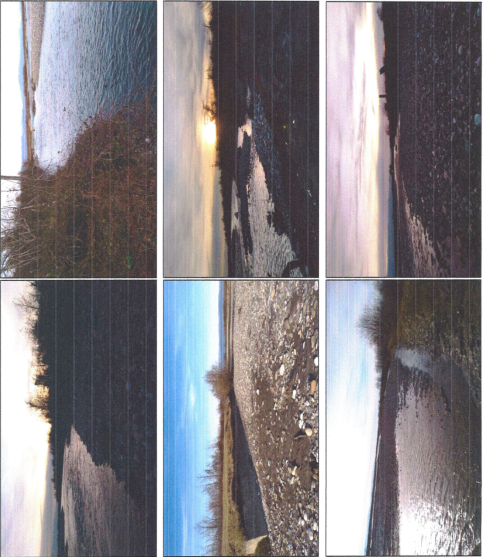 ნახაზი 2.1. საპროექტო ტერიტორიის სიტუაციური სქემა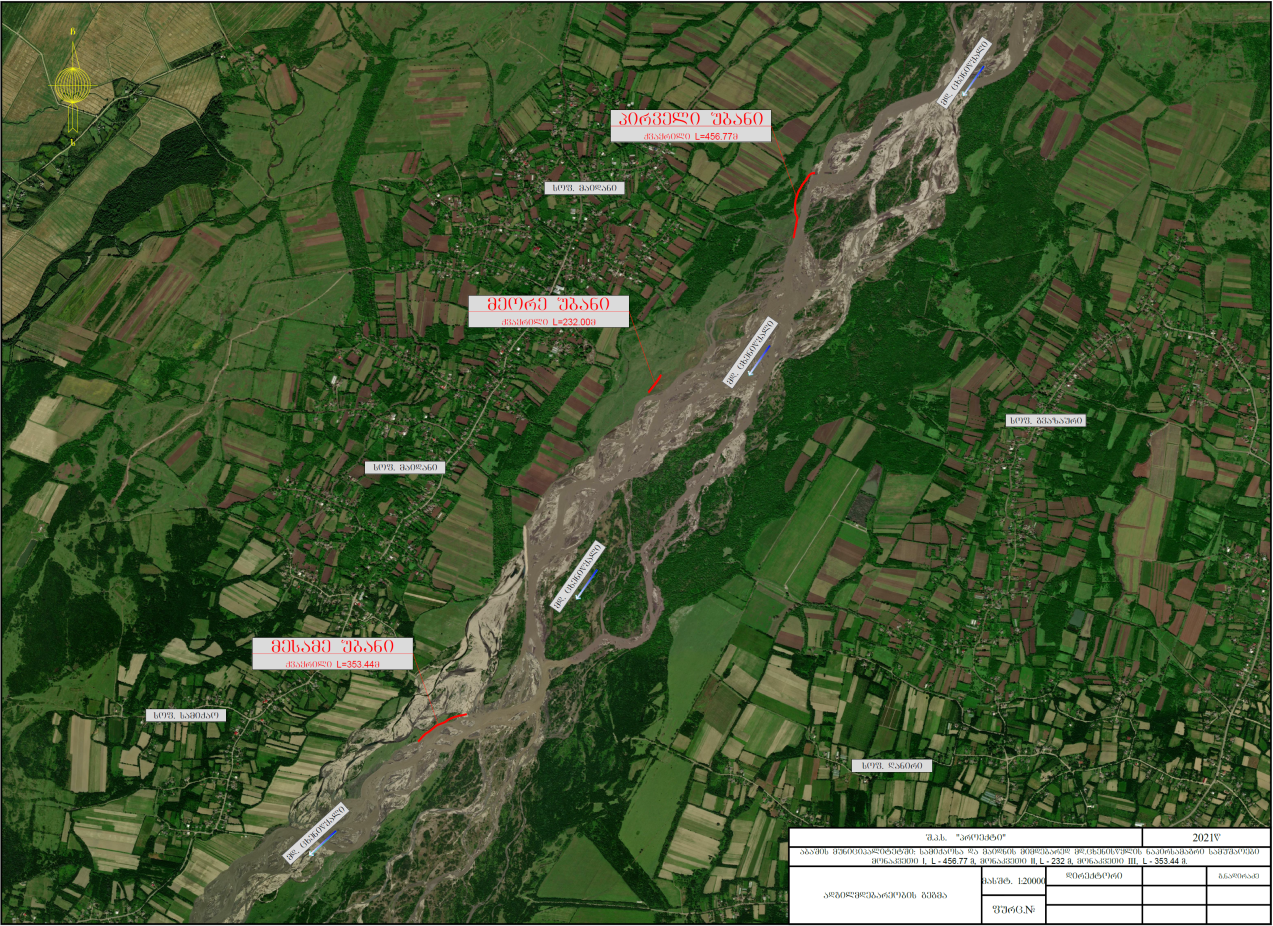 პროექტის მოკლე აღწერამდ. ცხენისწყლის განსახილველ მონაკვეთზე სანაპირო ზოლის სტაბილიზაციის მიზნით გადაწყვეტილია ნაპირდამცავი ნაგებობების მოწყობა დიდი ზომის ლოდებისაგან შემდგარი ბერმის სახით. ნაპირსამაგრი სამუშაოები შესრულდება წყალმცირე პერიოდში. ამ მხრივ მშენებლობისთვის მნიშვნელოვან ხელშემწყობ გარემოებას წარმოადგენს, რომ განსახილველ მონაკვეთებში მდ. ცხენისწყალს გააჩნია საკმაოდ ფართო კალაპოტი. საჭიროების შემთხვევაში ზედა დინებაში დროებითი მიწაყრილის მოწყობით შესაძლებელი იქნება წყლის ნაკადის თავისუფლად არიდება სამუშაო უბნისგან. აქედან გამომდინარე წყლის ბუნებრივი ნაკადების მართვა მნიშვნელოვან სამუშაოებს არ საჭიროებს.საპროექტო უბნისგან წყლის ნაკადის არიდების საკითხის გადაწყვეტის შემდეგ დაიწყება ნაპირსამაგრი კონსტრუქციის მშენებლობა. ბერმა აიგება პიონერული მეთოდით, რაც გულისხმობს საპროექტო ნაგებობის სათავეში დაყრილი ქვის მოხრეშვას და მის დროებით გზად გამოყენებას ბერმის ტანის სრული მოცულობით შესაქმნელად. ასევე, უკუყრილის მოწყობას ადგილზე აღებული გრუნტით და კარიერიდან მოზიდული ბალასტით.საპროექტო  ნაპირსამაგრი ნაგებობა - ლოდების წყობის დაფუძნება შესაძლებელია მდინარეული კაჭარ-კენჭნარი ქვიშნარისა და თიხნარის  შემავსებლით გრუნტზე, რომლის სიღრმე, საპროექტო მონაკვეთის ფარლებში 5 მ-ს აღემატება.  სამუშაოთა მოცულობის კრებსითი უწყისი მოცემულია ცხრილში 3.1.ცხრილი 3.1. სამუშაოთა მოცულობის კრებსითი უწყისიპიკეტური უწყისის მიხედვით ლოდების მოცულობაა - 33 480.0 მ3 .	ლოდების ფოროვნების კოეფიციენტი - 15% .სამ მონაკვეთში, ნაპირსამაგრი ქვანაყარი ბერმის მოსაწყობად, ფორიანობის კოეფიციენტის გათვალისწინებით, საჭირო ლოდების მოცულობაა - 28458.0 მ3.		ნაგებობის მთლიანი სიგრძე შეადგენს 943,4 მ-ს, მათ შორის:უბანი 1 – 456,8 მ;უბანი 2 – 133,2 მ;უბანი 3 – 353,4 მ.ნაპირდამცავი ნაგებობის მიწაყრილის თხემის სიგანეა - 3.0 მ. ხოლო ქვაყრილის თხემის სიგანეა - 8.0 მ.				გაანგარიშების მიხედვით გამოსაყენებელი ლოდების საერთო რაოდენობის 70% იქნება 1,1 მ დიამეტრის, 20% უნდა იყოს 1,5 მ დიამეტრის, და 10% - 0,5 მ დიამეტრის. ბერმის მოცულობითი წონა შეადგენს 2.65 ტ/მ2 . ჰიდროლოგიური ანგარიშის შესაბამისად, კალაპოტის ზოგადი გარეცხვის მაქსიმალური სიღრმეა (Hმაქს.=6.80 მ). რომელიც უნდა გადაიზომოს, მდინარე ცხენიწყლის 100 წლიანი განმეორადობის, წყლის მაქსიმალური ხარჯის შესაბამის დონის ნიშნულიდან ქვემოთ, ან მდინარის კალაპოტის უმცირესი ნიშნულიდან ქვემო 6.40-3.80=2.60 მ.პროექტის გეგმები წარმოდგენილია ნახაზებზე 3.1. სამივე მონაკვეთისთვის კონსტრუქციების გრძივი ჭრილები მოცემულია ნახაზებზე 3.2., ხოლო ტიპიური განივი ჭრილი - ნახაზზე 3.3. განივი ჭრილები პიკეტაჟის მიხედვით მოცემულია დანართში 1.1.ნახაზები 3.1. პროექტის გენ-გეგმაუბანი 1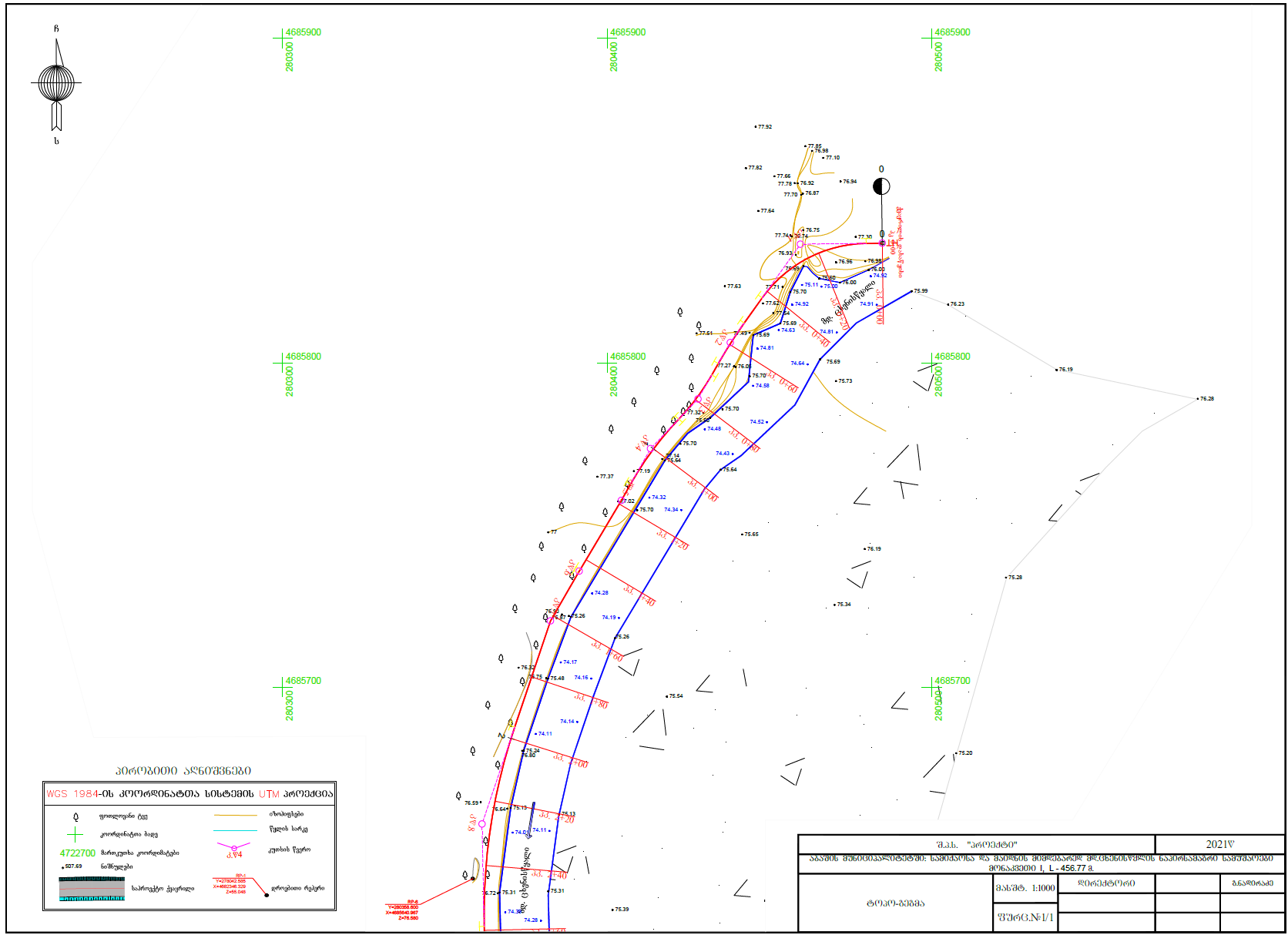 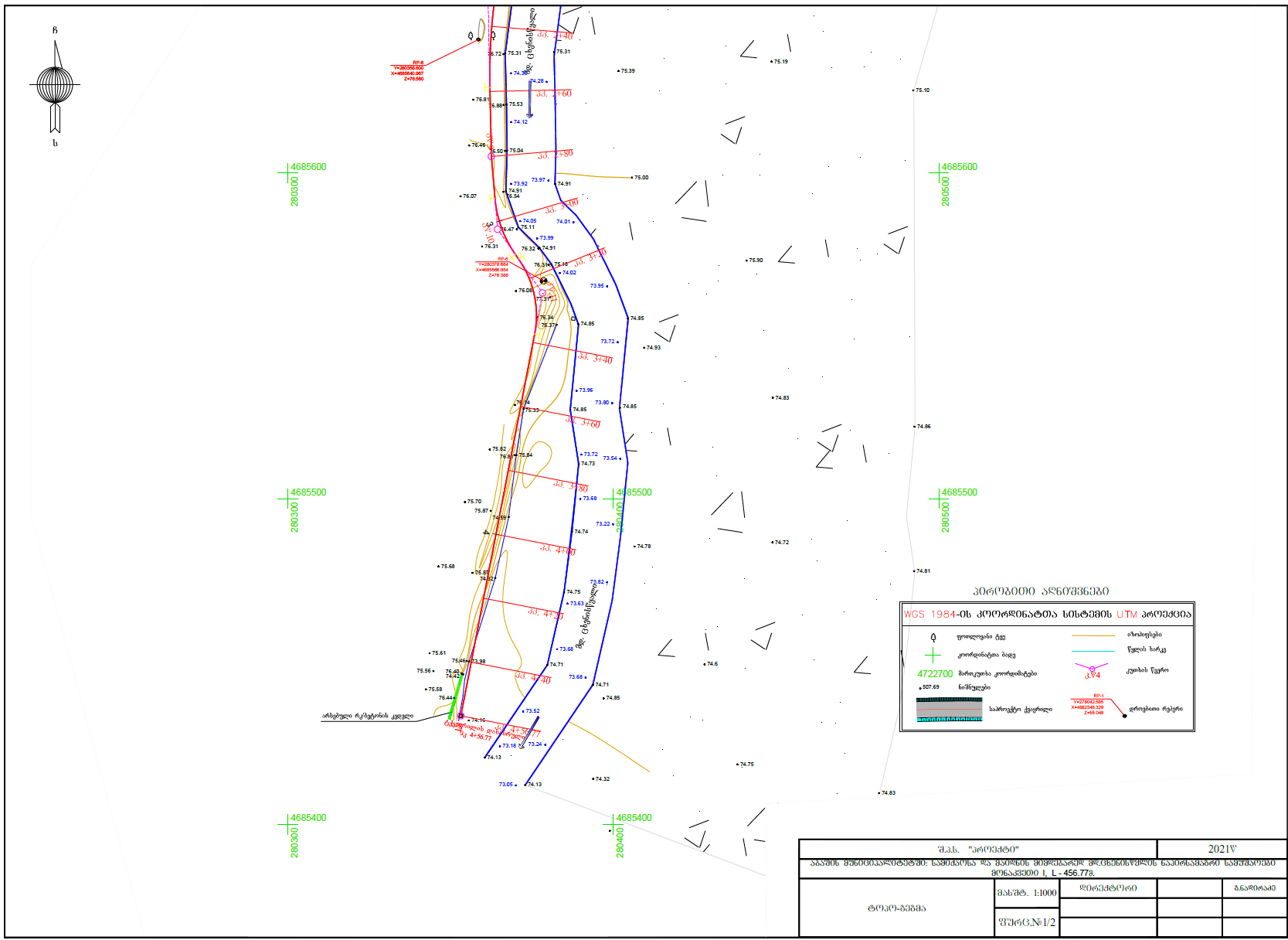 უბანი 2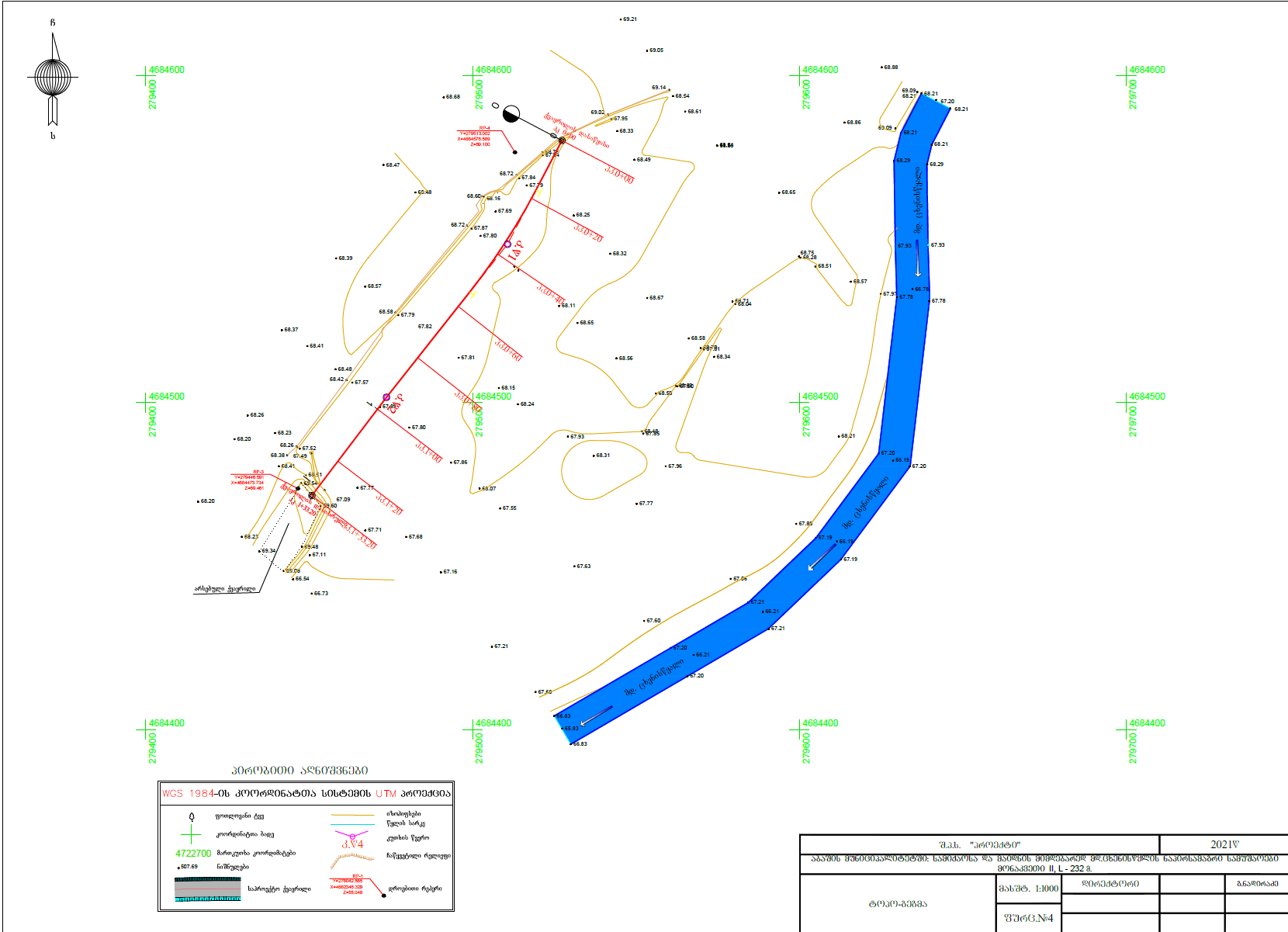 უბანი 3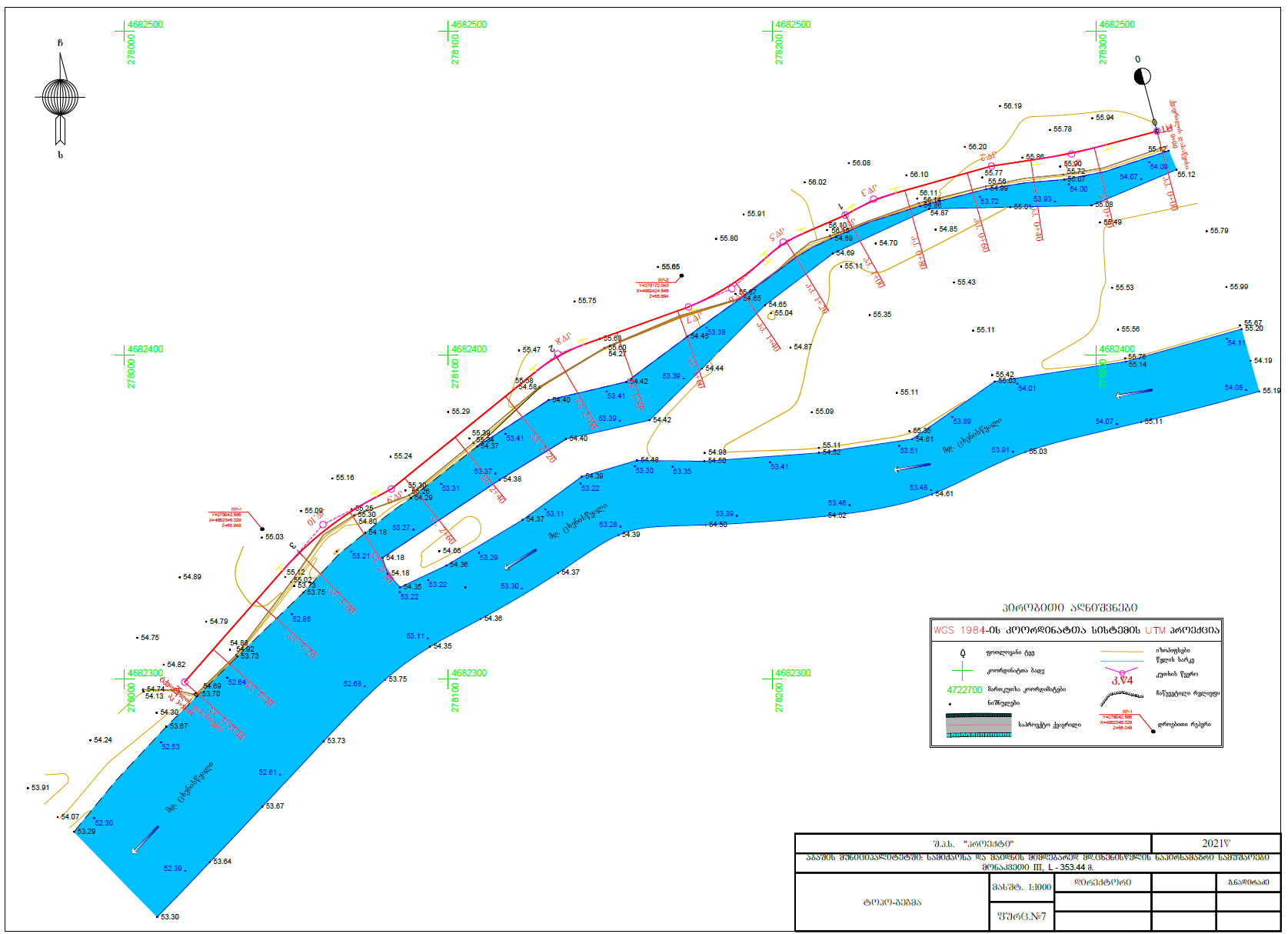 ნახაზები 3.2. გრძივი პროფილიუბანი 1. 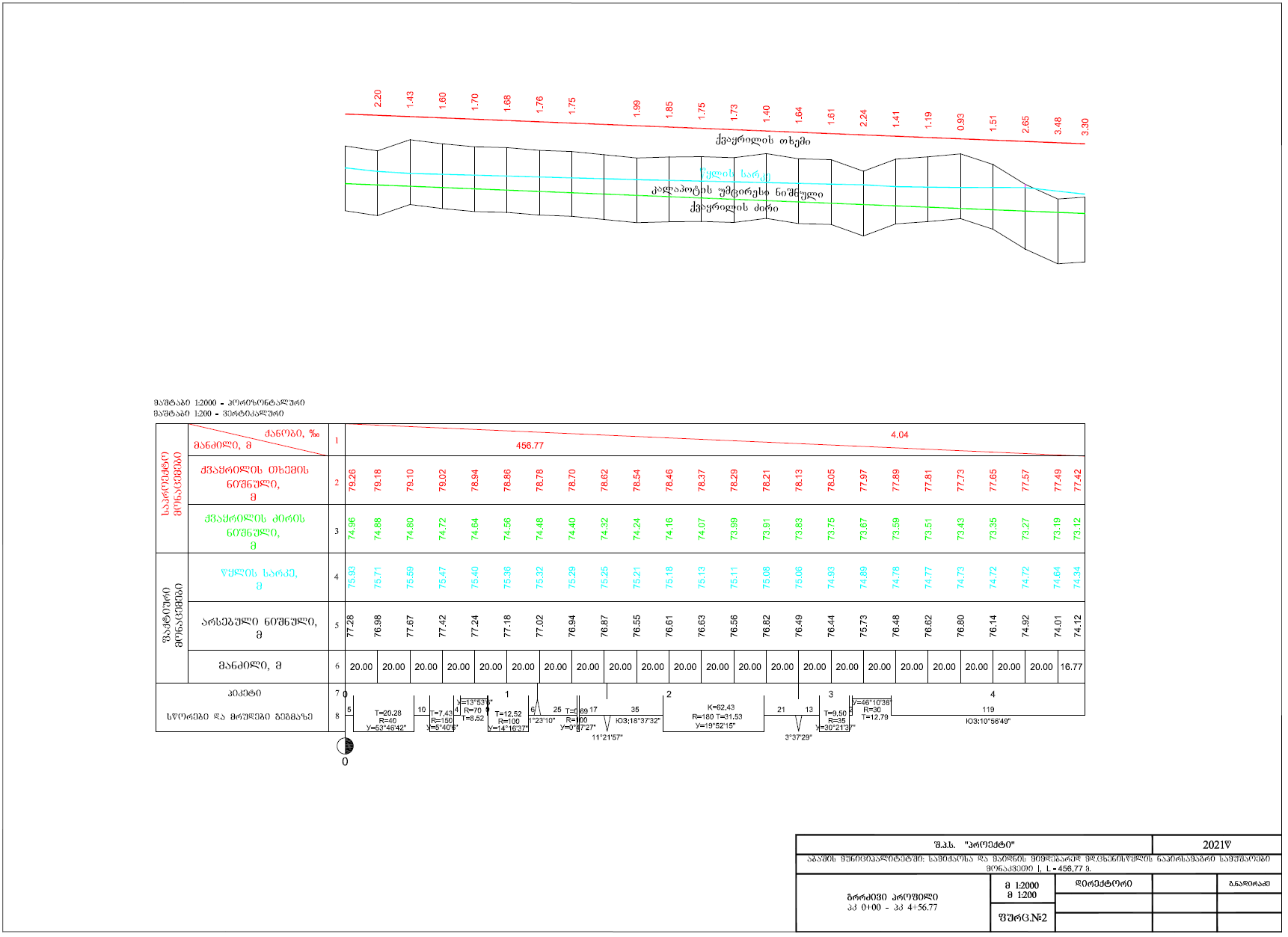 უბანი 2. 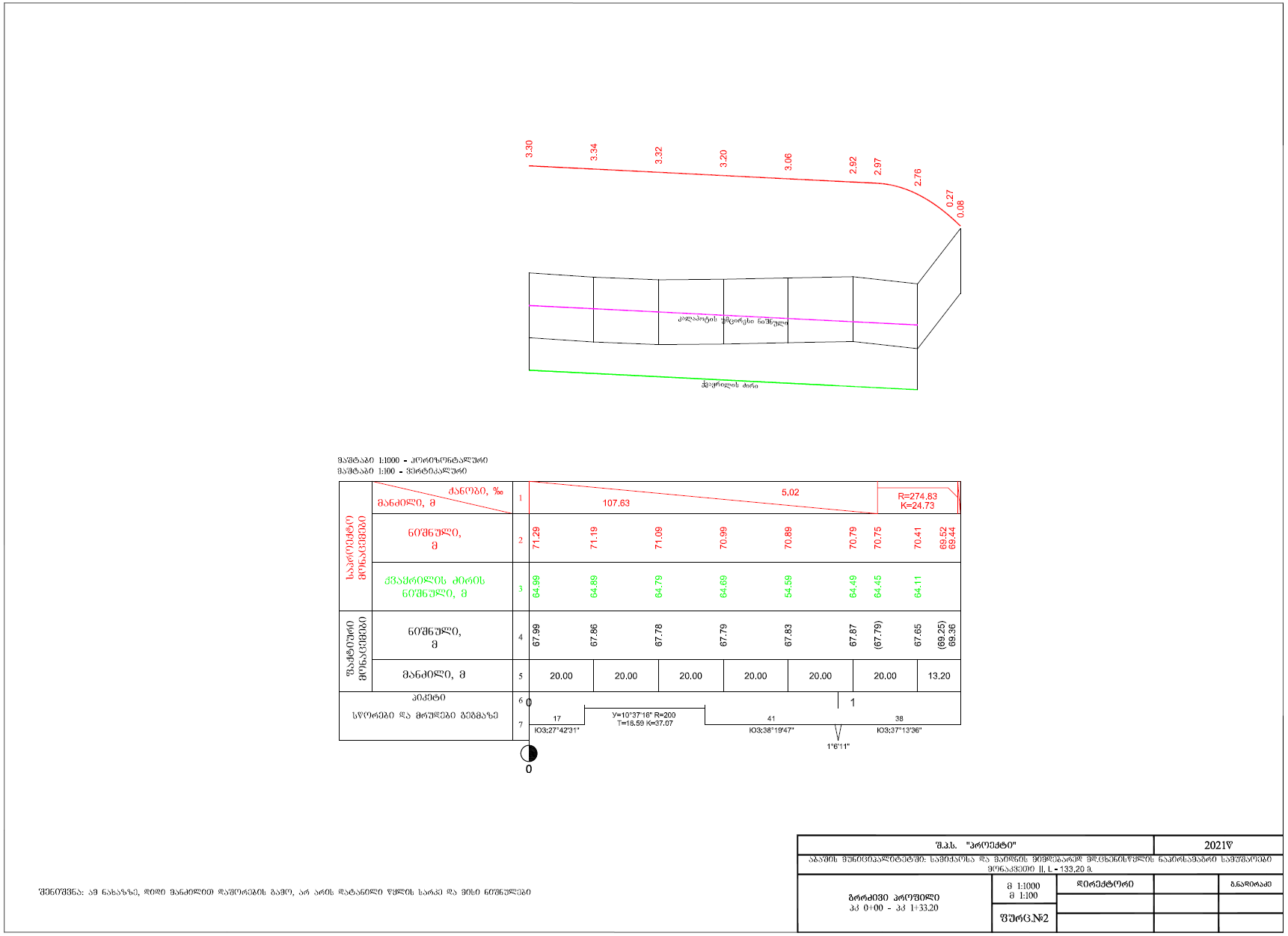 უბანი 3.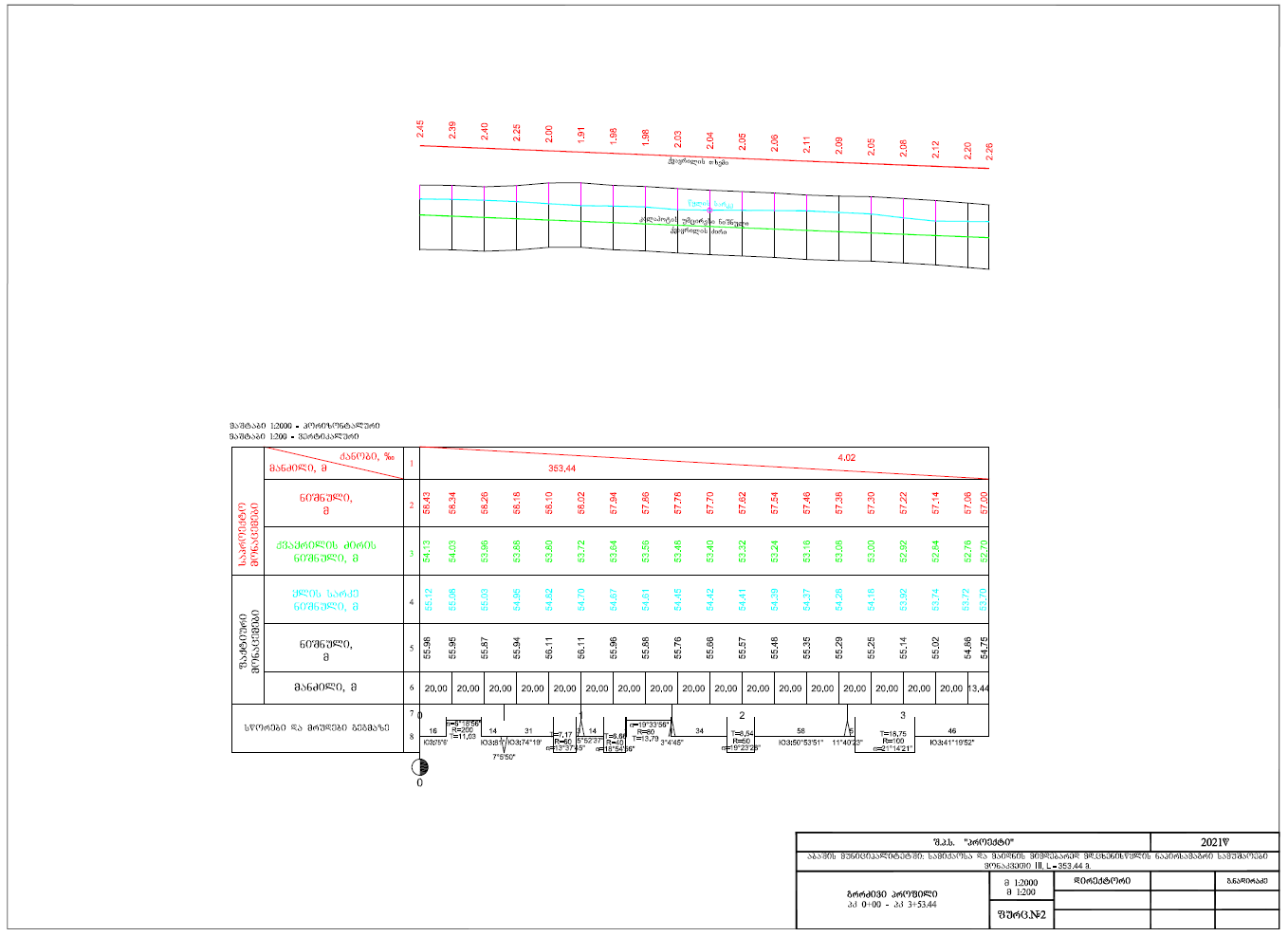 ნახაზი 3.3. ნაპირდამცავი ნაგებობების ტიპიური განივი ჭრილი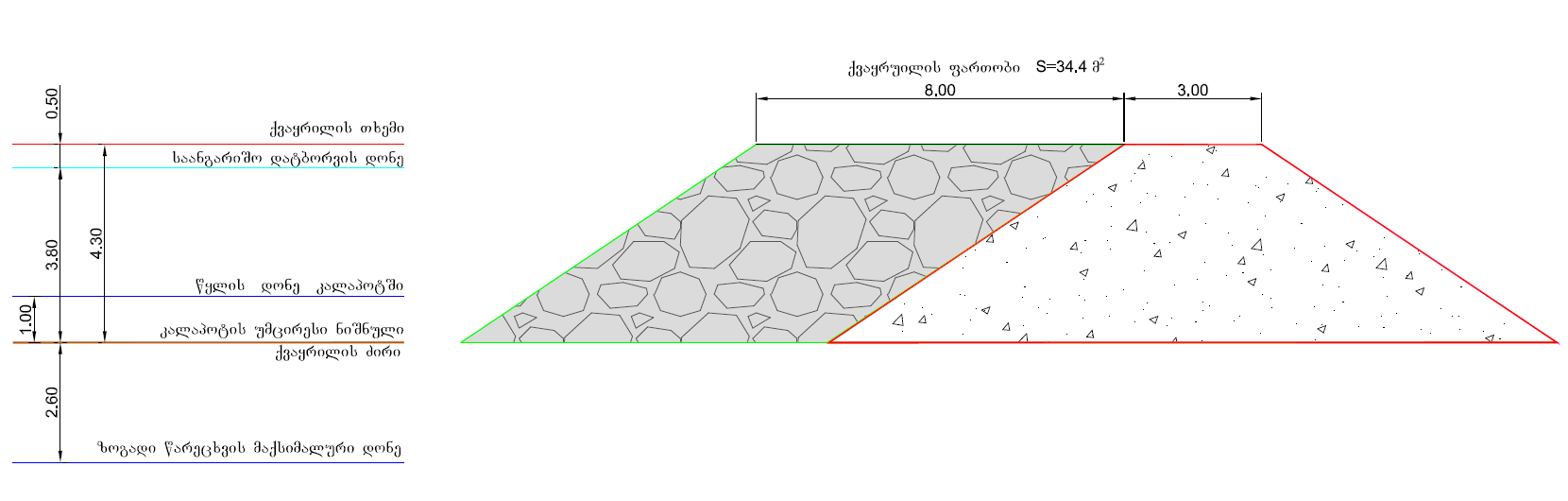 მოსამზადებელი სამუშაოები და მშენებლობის ორგანიზაციამოსამზადებელი სამუშაოები გულისხმობს ტექნიკის და საჭირო სამშენებლო მასალების მობილიზებას ტერიტორიაზე. ტექნიკა და სატრანსპორტო საშუალებები განლაგდება საპროექტო ტერიტორიების მიმდებარედ. ასევე მოხდება საპროექტო ზოლის მოსუფთავება ზედმეტი ალუვიური მასალისგან, რომელიც დროებით დასაწყობდება მიმდებარედ, წყლისგან დაცულ ადგილზე, მის შემდგომ გამოყენებამდე. საპროექტო ტერიტორიებზე ნიადაგის ნაყოფიერი ფენა და მცენარეული საფარი პრაქტიკულად წარმოდგენილი არ არის. შესაბამისად მოსამზადებელი სამუშაოები ნიადაგის წინასწარ მოხსნას და მცენარეული საფარის გასუფთავებას არ ითვალისწინებს. ასევე გათვალისწინებული არ არის ახალი მისასვლელი გზების მშენებლობა (ყველა საპროექტო უბანთან შესაძლებელია საავტომობილო გადაადგილება).პროექტის მცირე მასშტაბების გათვალისწინებით სამშენებლო ბანაკის და სხვა მსხვილი დროებითი ინფრასტრუქტურის მოწყობა გათვალისწინებული არ არის. მშენებლობისთვის საჭირო შესაბამისი ფრაქციის ინერტული მასალა (მცირე რაოდენობით) შემოტანილი იქნება რეგიონში მოქმედი საწარმოებიდან.პროექტი არ ითვალისწინებს წყლის გამოყენებას ტექნიკური მიზნებისთვის. სასმელ-სამეურნეო დანიშნულებით, რაც მცირე რაოდენობისაა, გამოყენებული იქნება ადგილობრივი წყალმომარაგების ინფრასქტრუტურა. სამშენებლო სამუშაოებში გამოსაყენებელი ტექნიკის მიახლოებითი ჩამონათვალი მოცემულია ცხრილში 3.1.1.ცხრილი 3.1.1. სამუშაოების პროცესში გამოყენებული ტექნიკის და სატრანსპორტო საშუალებების მიახლოებითი ჩამონათვალისამუშაოების დასრულების შემდგომ დემობილიზირებული იქნება ყველა დროებითი კონსტრუქცია. ტერიტორია დასუფთავდება, გატანილი იქნება ნარჩენები და გაყვანილი იქნება ტექნიკა/სატრანსპორტო საშუალებები. სამშენებლო სამუშაოები გაგრძელდება 6 თვის განმავლობაში. დასაქმებულთა საერთო რაოდენობა იქნება 10-15 ადამიანი. სამუშაოების წარმოების გრაფიკი მოცემულია ცხრილში 3.1.2.ცხრილი 3.1.2. სამუშაოების წარმოების გრაფიკი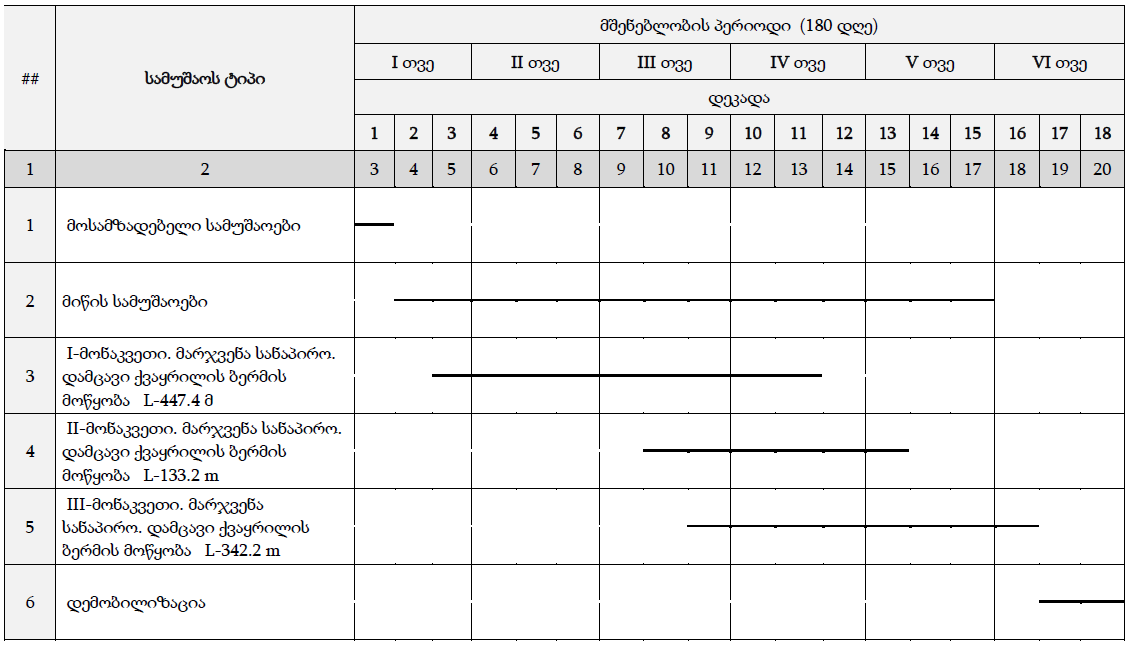 პროექტის განხორციელების შედეგად მოსალოდნელი ზემოქმედებებიშესავალიდაგეგმილი საქმიანობის სპეციფიურობიდან გამომდინარე, მისი განხორციელების პროცესში მოსალოდნელი ზემოქმედებებიდან შეიძლება განხილული იყოს:ატმოსფერული ჰაერის დაბინძურება;ხმაურის და ვიბრაციის გავრცელება;ნიადაგის/ გრუნტის დაბინძურების რისკი;ზემოქმედება გეოლოგიურ პირობებზე;ზემოქმედება ჰიდროლოგიაზე და წყლის გარემოს დაბინძურების რისკი;ნარჩენებით გარემოს დაბინძურების რისკი;ზემოქმედება ბიოლოგიურ გარემოზე;ზემოქმედება დაცულ ტერიტორიებზე;შესაძლო ვიზუალურ-ლანდშაფტური ცვლილება;ზემოქმედება ადამიანის ჯანმრთელობაზე.ასევე გარემოსდაცვითი შეფასების კოდექსის მე-7 მუხლის მე-6 პუნქტის გათვალისწინებით წინამდებარე დოკუმენტში შევეხებით:არსებულ საქმიანობასთან ან/და დაგეგმილ საქმიანობასთან კუმულაციური ზემოქმედების რისკებს;ბუნებრივი რესურსების (განსაკუთრებით – წყლის, ნიადაგის, მიწის,  ბიომრავალფეროვნების) გამოყენება;საქმიანობასთან დაკავშირებული მასშტაბური ავარიის ან/და კატასტროფის რისკებს;დაგეგმილი საქმიანობის თავსებადობას ჭარბტენიან ტერიტორიასთან; შავი ზღვის სანაპირო ზოლთან; ტყით მჭიდროდ დაფარულ ტერიტორიასთან; დაცულ ტერიტორიებთან; მჭიდროდ დასახლებულ ტერიტორიასთან; კულტურული მემკვიდრეობის ძეგლთან და სხვა ობიექტთან;ზემოქმედების ტრანსსასაზღვრო ხასიათს;ზემოქმედების შესაძლო ხარისხს და კომპლექსურობას.ყველა ჩამოთვლილი საკითხი შეძლებისდაგვარად დეტალურად განხილულია მომდევნო პარაგრაფებში.ატმოსფერული ჰაერის დაბინძურებასაპროექტო ტერიტორიების მიმდებარედ ატმოსფერულ ჰაერში მავნე ნივთიერებების ემისიების წყაროები განლაგებული არ არის. ატმოსფერული ჰაერის ხარისხის ფონურ მდგომარეობას კარგი ეკოლოგიური შეფასება აქვს. საკუთრივ პროექტის განხორციელებისას ემისიების სტაციონალური ობიექტები გამოყენებული არ იქნება. ზემოქმედების წყაროები წარმოდგენილი იქნება მხოლოდ მცირე რაოდენობით სამშენებლო ტექნიკით და სატრანსპორტო საშუალებებით, რომლებიც იმუშავებენ მონაცვლეობით. ასევე ამტვერება მოხდება ინერტული მასალების მართვის პროცესში. საპროექტო ტერიტორიიდან უახლოესი მოსახლე დაშორებულია საკმაოდ დიდი.  სამუშაოები განხორციელდება მაქსიმუმ 6 თვის განმავლობაში. ზემოაღნიშნულის გათვალისწინებით პროექტი ატმოსფერული ჰაერის ხარისხზე მნიშვნელოვან ნეგატიურ ზემოქმედებას ვერ მოახდენს. მშენებლობის ეტაპზე გატარდება ყველა ის სტანდარტული ღონისძიება, რაც ზემოქმედების მინიმიზაციას უზრუნველყოფს, კერძოდ:მუდმივად გაკონტროლდება გამოყენებული მანქანების და სამშენებლო ტექნიკის ტექნიკური მდგომარეობა;სატრანსპორტო მარშრუტები შეირჩევა ისე, რომ მან მინიმალურად მოიცვას სოფლების მაიდანის და სამიქაოს დასახლებული ზონა;შეიზღუდება მოძრაობის სიჩქარეები  - საპროექტო ტერიტორიებზე სატრანსპორტო გადაადგილების სიჩქარე არ იქნება 35 კმ/სთ-ზე მეტი;შეიზღუდება მანქანა-დანადგარების ძრავების უქმ რეჟიმში ექსპლუატაცია;მაქსიმალურად შეიზღუდება მასალების სატრანსპორტო საშუალებებში ჩატვირთვის და გადმოტვირთვის სიმაღლეები.ხმაურის და ვიბრაციის გავრცელებასამუშაოების მიმდინარეობისას ერთდროულად შეიძლება მოქმედებდეს 3-4 ერთეული ტექნიკა. მათი ხმაურის ჯამური დონე არ იქნება 90 დბა-ზე მეტი. მოსახლეობის საკმაოდ დიდი მანძილის (450 მ დე მეტი) გათვალისწინებით მათზე მოსალოდნელი ზემოქმედება იქნება დაბალი მნიშვნელობის. მეორეს მხრივ, ზემოქმედების მასშტაბის დაბალ ნიშნულამდე შენარჩუნებას უზრუნველყოფს სამუშაოების მცირე მასშტაბები. შედარებით მომატებული ხმაურის და ვიბრაციის გამომწვევი სამუშაოები განხორციელდება შეზღუდულ ვადებში. გარდა ამისა, სამუშაოები არ იქნება კონცენტრირებული ერთ კონკრეტულ უბანზე და ხმაურის/ვიბრაციის წყაროები გადაადგილდება სამუშაო ზოლში, 3 საპროექტო უბანზე. აღნიშნულის გათვალისწინებით, ხმაურის და ვიბრაციის გავრცელებით გამოწვეული ზემოქმედება იქნება დაბალი მასშტაბის და განსაკუთრებული პრევენციული ღონისძიებების გატარებას არ საჭიროებს. ხმაურის და ვიბრაციის გავრცელების მინიმუმამდე შემცირების მიზნით, ყურადღება მიექცევა ტექნიკის და სატრანსპორტო საშუალებების გამართულობას. მაღალი ხმაურის გამომწვევი სამუშაოები განხორციელდება მხოლოდ დღის საათებში. ნიადაგის/გრუნტის სტრუქტურასა და ხარისხზე ზემოქმედებასაპროექტო ტერიტორიის არცერთ უბანზე ნიადაგის ნაყოფიერი ფენა წარმოდგენილი არ არის. ტერიტორია აგებულია ალუვიური და დელივიური მსხვილფრაქციული მასალით. აღნიშნულიდან გამომდინარე საქმიანობის დაწყებამდე ნიადაგოვანი საფარის მოხსნა-დასაწყობების სამუშაოების შესრულება არ მოხდება. საქმიანობის სპეციფიკის გათვალისწინებით ტერიტორიის ფარგლებში გრუნტის დაბინძურება მოსალოდნელია მხოლოდ გაუთვალისწინებელ შემთხვევებში:ტექნიკის, სატრანსპორტო საშუალებებიდან ან სხვადასხვა დანადგარ-მექანიზმებიდან საწვავის ან ზეთების ჟონვის შემთხვევაში;სამეურნეო-ფეკალური წყლების მართვის წესების დარღვევის შემთხვევაში;საყოფაცხოვრებო და საწარმოო ნარჩენების არასწორი მართვის შემთხვევაში.საქმიანობის პროცესში დიდი რაოდენობით ნარჩენების წარმოქმნა მოსალოდნელი არ არის. მათი მართვის პროცესში გათვალისწინებულია დროებითი დასაწყობების დაცული ადგილები. სამეურნეო-ფეკალური წყლები შეგროვდება საასენიზაციო ორმოებში. ზემოქმედება გეოლოგიურ პირობებზენაპირსამაგრი ნაგებობების მშენებლობის ტერიტორიაზე საინჟინრო-გეოლოგიური კვლევა ჩატარდა 2021 წელს. საინჟინრო-გეოლოგიური კვლევა ჩატარდა ვიზუალური აღწერის და არსებული ღრმულების (ორმოების)  შესწავლის მეთოდით. შესწავლილი იქნა ადრე არსებული გეოლოგიური კვლევების მასალები და შედგენილ იქნა ბუნებრივი და გეოლოგიური პირობების მოკლე დახასიათება.გეომორფოლოგიური დარაიონების მიხედვით ტერიტორია შედის საქართველოს ბელტის დასავლეთი დაძირვის ოლქში, კერძოთ მეოთხეული ასაკის  ფხვიერ და პლასტიური, ქვიშოვან - თიხოვანი და ჭაობიანი ნალექების რაიონში.საკვლევი რაიონი ძირითადად აგებულია  მეოთხეული ასაკის ნალექებით.         მეოთხეული ასაკის ნალექები წარმოდგენილია დელუვიური და ალუვიური  ნალექებით - თიხოვანი, ქვიშნაროვანი და ტორფიანი გრუნტების მორიგეობით.   მდინარეების და  ხევების ხეობებში კაჭარ-კენჭნარით  ქვიშნარის შემავსებლით.    თანამედროვე ფიზიკო-გეოლოგიური პროცესებიდან რაიონისთვის დამახასიათებელია ეროზია, რომელიც გამოიხატება მდინარეების და ხევების ნაპირების რეცხვით და კალაპოტის ჩაღრმავებით. ხდება აგრეთვე მიწის ზედაპირის ფართობითი ჩამორეცხვა ჩამონადენი წყლებით.საქართელოში ამჟამად მოქმედი ნორმატიული დოკუმენტის პ.ნ. 01.01.09 „სეისმური მშენებლობა“ მიხედვით საპროექტო მონაკვეთი შედის 8 ბალიან სეისმურ ზონაში.      უშუალოდ საპროექტო ტერიტორიის სამივე უბანი მდებარეობს მდინარე ცხენისწყლის მარჯვენა ნაპირზე, მდინარის ჭალაში. მდინარე ცხენისწყალი თავისი მრავალრიცხოვანი შენაკადებით, საკმაოდ წყალუხვია.        საპროექტო მონაკვეთის ფარგლებში მდინარე ცხენისწყლი ხასიათდება  ფართე  კალაპოტით  და  წყალდიდობის პერიოდში მდინარის კალაპოტი მთლიანად ივსება. მდინარე, საპროექტო ნაპირსამაგრი მონაკვეთის ფარგლებში, ფართე ჭალაში ხშირად იცვლის კალაპოტს და ტბორავს მიმდებარე ტერიტორიებს.ნაპირსამაგრი ლოდების წყობის მოწყობა ხდება მდინარის მარჯვენა ნაპირის გასწვრივ, მდინარის ჭალაში, მონაკვეთებად, კერძოდ სამ მონაკვეთზე. ამ უბნებზე მდინარის ძირი და კალაპოტი  წარმოდგენილია  ალუვიური-მდინარეული მასალით  -  კაჭარ-კენჭნარით  ქვიშნარისა და თიხნარის შემავსებლით.     მდინარის ცალკეულ მონაკვეთებზე, მცირე ფართობებზე აღინიშნება ქვიშნარების და თიხნარების დაგროვებები. საპროექტო  ნაპირსამაგრი ნაგებობა - ლოდების წყობის მოწყობის დაფუძნება შესაძლებელია მდინარეული კაჭარ-კენჭნარი ქვიშნარისა და თიხნარის  შემავსებლით გრუნტზე, რომლის სიღრმე, საპროექტო მონაკვეთის ფარლებში 5 მ-ს აღემატება.  საპროექტო ნაპირსამარი ლოდების წყობის   მოწყობის პროექში გათვალისწინებული უნდა იქნას  მდინარის გამორეცხვის სიღრმე  და  მდინარის მაღალი წყლის დონე.საპროექტო ზოლში გამოვლენილი გრუნტის ფიზიკურ-მექანიკური  თვისებების მახასიათებელთა ნორმატიული მნიშვნელობები მოცემულია ქვემოთ, კრებსითი ცხრილის სახით. გრუნტების ფენების მექანიკური თვისებების პარამეტრთა სიდიდეები (მათ შორის შინაგანი ხახუნის კუთხე, შეჭიდულობა, დეფორმაციის მოდული და დრეკადობის მოდული, აგრეთვე პირობითი წინაღობა) განსაზღვრულია ლაბორატორიული კვლევით მიღებული ფიზიკური თვისებების პარამეტრთა სიდიდეების შესაბამისად, სათანადო ნორმატიული ბაზის მიხედვით.   ცხრილი 4.5.1. გრუნტის ფიზიკო-მექანიკური თვისებები პროექტის ფარგლებში შესასრულებელი სამუშაოების პროცესში არსებულ საინჟინრო-გეოლოგიურ პირობებზე ნეგატიური ზემოქმედება მოსალოდნელი არ არის. გათვალისწინებულია არ არის ციცაბო ფერდობების დამუშავება. პროექტის მიზანს არსებული საინჟინრო-გეოლოგიური პირობების, კერძოდ მიმდინარე ეროზიული პროცესების დასტაბილურება წარმოადგენს. საპროექტო ნაპირდამცავი ნაგებობის მოწყობა შეასუსტებს მდ. ცხენისწყლის ეროზიულ მოქმედებას სანაპირო ზოლზე, რაც ერთის მხრივ დაიცავს აქ განლაგებულ ნაკვეთებს, ტყის მცირე ზომის კორომებს და ასევე მაქსიმალურად შეუნარჩუნებს მდგრადობას სანაპიროს საინჟინრო-გეოლოგიურ პირობებს. ზემოქმედება ჰიდროლოგიაზე, წყლის გარემოს დაბინძურების რისკებიმდინარე ცხენისწყლის აუზის მოკლე ჰიდროგრაფიული დახასიათებამდინარე ცხენისწყალი სათავეს იღებს კავკასიონის ცენტრალური ნაწილის  სამხრეთ კალთაზე, ლეჩხუმისა და სვანეთის ქედების შეერთების ადგილზე ზღვის დონიდან 2700 მეტრ სიმაღლეზე და მდინარე რიონს უერთდება სოფელ გაუწყინართან. მდინარის სიგრძე 176 კმ-ს შეადგენს, წყალშემკრები აუზის ფართობი 2120 კმ2-ია. აუზის საშუალო სიმაღლე 1660 მეტრია, სრული ვარდნა 2684 მ, ხოლო საშუალო დახრილობაა 15‰. მდინარე ცხენისწყალი მდინარე ხელედულას შესართავამდე სამხრეთ-დასავლეთის მიმართულებით ვიწრო და ღრმა ხეობით მიედინება. ხეობის კალთები ძირითადად აგებულია პალეოზოური ხნოვანების ფიქლებით. მდინარის კალაპოტი ვიწროა და ჭორომიანი. ხეობის კალთები შემოსილია საუკეთესო ფოთლოვანი და წიწვიანი ტყის მასივებით, ხოლო სათავის მიდამოები და წყალგამყოფის თხემები ალპური მცენარეულობით. მდინარე ხელედულას შეერთების შემდეგ, მდინარე ცხენისწყალი მკვეთრად იხრება სამხრეთის მიმართულებით, აქ იგი კვეთს ლეჩხუმის ქედს დასავლეთ ნაწილში და რამოდენიმე კილომეტრის მანძილზე ვიწრო და ღრმა ხეობაში მიედინება.  მდინარის კალაპოტი ვიწროა და ნაპირები მდინარიდან შვეულად არის აღმართული. სოფელ ნაგომარიდან მდინარე შედის ლეჩხუმის ქვაბულში, სადაც ხეობის კალთები დაბლდება და მდინარე მრავალ ადგილზე იტოტება, ქმნის კუნძულებს, ჭალებსა და ტერასებს.  შემდგომ სოფელ ხიდამდე ხეობა ისევ ვიწროვდება. სოფელ ხიდის შემდეგ მდინარე ცხენისწყალი ვიწრობიდან კოლხეთის დაბლობში გაედინება, სადაც მდინარის კალაპოტი განიერდება, იტოტება, იკლაკნება, ქმნის კუნძულებს, ჭალებს, ტერასებს და მისი სიჩქარე თანდათან მცირდება. მდინარე ხასიათდება გაზაფხულ-ზაფხულის წყალდიდობითა და ზამთრის წყალმცირობით, თუმცა დამახასიათებელია შემოდგომის წყალმოვარდნები. აუზის ზემო წელში ჩამონადენის 35.0%-ს შეადგენს გრუნტის წყლები, 41.0% - თოვლის ნადნობი წყალი, 24% - წვიმის წყალი, ხოლო ქვემო წელში ჩამონადენის 38.8% მიწისქვეშა წყალია, 37.6% - თოვლის ნადნობი წყალი, ხოლო 23.6% - წვიმის წყალი.წყლის მაქსიმალური ხარჯებიმდინარე ცხენისწყალი შეისწავლებოდა რამოდენიმე ჰიდროსაგუშაგოზე: ლუჯი, ლექსური, ლენტეხი, ნაგომარი, ზუბი, ხიდი და შესართავი. საპროექტო კვეთისათვის (სოფელ სამიქაო და სოფელ მაიდანის მიმდებარე ტერიტორია) გამოყენებულია არის ჰ/ს ხიდის დაკვირვების მონაცემები, სადაც დაკვირვება მდინარის ჩამონადენზე მიმდინარეობდა 1930 წლიდან 1990 წლის ჩათვლით, მაგრამ ოფიციალურად გამოქვეყნებულია მხოლოდ 1986 წლის ჩათვლით.დაკვირვების 51 წლიანი ვარიაციული რიგის სტატისტიკური დამუშავების შედეგად მომენტების მეთოდით, მიღებულია განაწილების მრუდის შემდეგი პარამეტრები: მაქსიმალური ხარჯების საშუალო მრავალწლიური სიდიდე 360 მ3/წმ; ვარიაციის კოეფიციენტი 0.50; ასიმეტრიის კოეფიციენტის სიდიდე =2.75 დადგენილია ალბათობის უჯრედულაზე თეორიული და ემპირიული წერტილების უახლოესი თანხვედრით. მიღებული პარამეტრებისა და სამპარამეტრიანი გამა-განაწილების ორდინატების მეშვეობით დადგენილია მდინარე ცხენისწყლის მაქსიმალური ხარჯების სხვადასხვა უზრუნველყოფის სიდიდეები ჰ/ს ხიდის კვეთში.გადასვლა ჰ/ს ხიდის კვეთიდან საპროექტო კვეთში, განხორციელებულია გადამყვანი კოეფიციენტის მეშვეობით, რომლის სიდიდე მიიღება წყალშემკრები აუზების ფართობების ფარდობით, რაც ტოლია 1.054-ის. ჰ/ს ხიდის კვეთში დადგენილი წყლის მაქსიმალური ხარჯების გადამრავლებით გადამყვან კოეფიციენტზე, მიიღება წყლის მაქსიმალური  ხარჯების სიდიდეები საპროექტო კვეთში. ცხრილში მოცემულია მდინარე ცხენისწყლის მაქსიმალური ხარჯების სხვადასხვა უზრუნველყოფის სიდიდეები ჰ/ს ხიდისა და საპროექტო კვეთებში.ცხრილი 4.6.2.1. მდინარე ცხენისწყლის სხვადასხვა უზრუნველყოფის მაქსიმალური ხარჯები  მ3/წმ-შიწყლის მაქსიმალური დონეებიწყლის მაქსიმალური ხარჯების შესაბამისი დონეების ნიშნულების დადგენის მიზნით საპროექტო უბანზე გადაღებულ იქნა საკვლევი მდინარის კალაპოტის განივი კვეთები, რომელთა საფუძველზე დადგენილ იქნა მდინარის ჰიდრავლიკური ელემენტები. აღნიშნული ჰიდრავლიკური ელემენტებით მიღებულ იქნა კალაპოტში წყლის სიღრმეები წყლის სხვადასხვა ხარჯისათვის. ხარჯის გამოსათვლელად გამოიყენება ფორმულა , სადაც  - განიკვეთის ფართობია მ2-ში,  - სიჩქარე მ/წმ-ში. კვეთში ნაკადის საშუალო სიჩქარე გამოანგარიშებულია შეზის ფორმულის საშუალებით, რომელსაც შემდეგი სახე გააჩნია , სადაც  - შეზის კოეფიციენტია და დამოკიდებულია მქისეობის კოეფიციენტზე, რომელიც აიღება სპეციალური ცხრილიდან და ტოლია 0.040-ის,  - ჰიდრავლიკური რადიუსია, რომელიც ტოლია განიკვეთის ფართობის ფარდობისა სველ პერიმეტრთან,  - ქანობია, რომელიც ტოლია 0.004-ის. გამოთვლები მოცემულია ცხრილში.ცხრილი 4.6.3.1. კალაპოტის ზოგადი გარეცხვის მაქსიმალური სიღრმეკალაპოტის ზოგადი გარეცხვის მოსალოდნელი სიღრმე დადგენილია მეთოდით, რომელიც მოცემულია „მთის მდინარეების ალუვიურ კალაპოტებში ჰიდროტექნიკური ნაგებობების პროექტირებისას მდგრადი კალაპოტის საანგარიშო მეთოდურ მითითებებში“. აღნიშნული მეთოდის მიხედვით, კალაპოტის გარეცხვის საშუალო სიღრმე იანგარიშება ფორმულით:სადაც, - კოეფიციენტია, რომელიც ითვალისწინებს წყლის ხარჯისა და მასში შეწონილი მყარი ნატანის არაერთგვაროვნებას. მისი სიდიდე დამოკიდებულია წყალში შეტივტივებული მყარი მასალის რაოდენობაზე ( გრ/ლ) და ნაკადის საშუალო სიღრმისა და კალაპოტის მომკირწყლავი ნატანის საშუალო დიამეტრის ფარდობაზე  და აიღება სპეციალური ცხრილიდან. - 1%-იანი უზრუნველყოფის წყლის მაქსიმალური ხარჯი ტოლია 1060 მ3/წმ-ის ; წყალში შეტივტივებული მყარი მასალის რაოდენობა იანგარიშება ფორმულით: ,სადაც,- ნაკადის საშუალო სიღრმეა საპროექტო უბანზე და მდინარის ჰიდრავლიკური პარამეტრებიდან ტოლია 2.77 მ-ის; - კალაპოტის მაფორმირებელი ნატანის საშუალო დიამეტრია და განისაზღვრება ფორმულით: =0.031 ;- ნაკადის ჰიდრავლიკური ქანობია საპროექტო უბანზე, რაც ჩვენ შემთხვევაში ტოლია 0.004-ის; - მდინარის კალაპოტის ფსკერზე დალექილი მყარი მასალის საშუალო დიამეტრია. მისი სიდიდე განისაზღვრება ფორმულით:სადაც,  - კოეფიციენტია, რომელიც ითვალისწინებს წყლის ხარჯისა და მასში შეწონილი მყარი მასალის არაერთგვაროვნებას. მისი სიდიდე დამოკიდებულია წყალში შეტივტივებული მყარი მასალის რაოდენობაზე (გრ/ლ), აიღება შესაბამისი ცხრილიდან და ჩვენ შემთხვევაში ტოლია 1.6-ის; - 10%-იანი უზრუნველყოფის წყლის მაქსიმალური ხარჯია (600 მ3/წმ). - ორივე ფორმულაში სიმძიმის ძალის აჩქარებაა. ზემოთ მოყვანილ ფორმულებში მოცემული რიცხვითი სიდიდეების შეტანით მიიღება, რომ =0.86 გრ/ლ; =0.09; =0.16, ხოლო ფარდობა 16.9>3-ზე და შესაბამისი ცხრილიდან =0.33.მოცემული რიცხვითი სიდიდეების შეტანით ზემოთ მოყვანილ ფორმულაში მიიღება მდინარე ცხენისწყლისათვის კალაპოტის ზოგადი გარეცხვის საშუალო სიღრმე 4.00 მ-ის ტოლი. კალაპოტის გარეცხვის მაქსიმალური სიღრმე მიიღება დამოკიდებულებით = 1.6. მოყვანილი გამოსახულების შესაბამისად, კალაპოტის ზოგადი გარეცხვის მაქსიმალური სიღრმე ტოლია 6.40 მ-ის.კალაპოტის ზოგადი გარეცხვის მაქსიმალური სიღრმე (6.40 მ) უნდა გადაიზომოს მდინარე ცხენისწყლის 100 წლიანი განმეორებადობის წყლის მაქსიმალური ხარჯის შესაბამისი დონის ნიშნულიდან ქვემოთ ან მდინარის კალაპოტის უმცირესი ნიშნულიდან ქვემოთ 6.40-3.80=2.60 მ.მოყვანილი მეთოდით კალაპოტის ზოგადი გარეცხვის სიღრმე იანგარიშება მხოლოდ ალუვიურ კალაპოტებში წყლის მაქსიმალური ხარჯის გავლისას, მეთოდები არ ითვალისწინებს მდინარის სიღრმული ეროზიის პარამეტრების დადგენას ძირითად კლდოვან ქანებში, სადაც სიღრმული ეროზიის განვითარება საკმაოდ ხანგრძლივი პროცესია, თუ საპროექტო კვეთში დაფიქირდება ძირითადი ქანების გამოსვლა გარეცხვის სიღმებზე მაღლა, ნაგებობა უნდა დაეფუძნოს ძირითად ქანებს.წყლის დაბინძურების რისკებივინაიდან სამშენებლო სამუშაოები შესრულდება მდინარის კალაპოტის გასწვრივ, არსებობს წყლის ხარისხზე ზემოქმედების გარკვეული რისკები. ეს რისკები ძირითადად უკავშირდება მიწის სამუშაოების შედეგად წყლის სიმღვრივის მატებას. მშენებელი მაქსიმალურად გაატარებს სიფრთხილის ზომებს, რომ არ მოხდეს მდინარის წყლის ამღვრევა. მსგავსი ზემოქმედების რისკების შემცირების მიზნით მნიშვნელოვანია სამუშაოები დაიგეგმოს და განხორციელდეს წყალმცირე პერიოდში. უკიდურეს შემთხვევაში, თუ საჭირო გახდა დროებითი მიწაყრილების მოწყობა, ეს ზომები არ იქნება განსაკუთრებით მასშტაბური, ვინაიდან მოცემულ კვეთში მდ. ცხენისწყლის კალაპოტი საკმაოდ ფართოა. შესაბამისად წყლის ბუნებრივი ნაკადის მართვა მნიშვნელოვან სირთულეებს არ უკავშირდება. გარდა ზემოაღნიშნულისა, წყლის დაბინძურების რისკები უკავშირდება გაუთვალისწინებელ შემთხვევებს: ნარჩენების არასწორი მართვა, ტექნიკისა და სატრანსპორტო საშუალებების გაუმართაობის გამო ნავთობპროდუქტების დაღვრა და სხვ., რასთან დაკავშირებითაც დაწესდება შესაბამისი კონტროლი.წყლის ხარისხზე ზემოქმედების მნიშვნელობას ამცირებს ის გარემოებაც, რომ მდ. ცხენისწყალი წყალუხვი მდინარეა. შესაბამისად დამაბინძურებელი ნივთიერებების მცირე რაოდენობით წყალში მოხვედრა კონცენტრაციების შესამჩნევ მატებას ვერ მოახდენს. წყლის გარემოს დაბინძურების პრევენციის მიზნით გატარდება შემდეგი ღონისძიებები:ყოველი სამუშაო დღის დასაწყისში ზედმიწევნით შემოწმდება ყველა ის სამშენებლო ტექნიკის და დანადგარ-მექანიზმის მდგომარეობა, რომელიც გამოყენებული იქნება შესასრულებელი სამუშაოებისთვის. ტექნიკიდან დამაბინძურებელი ნივთიერებების ჟონვის ნებისმიერ რისკის შემთხვევაში სამუშაოები დაუყოვნელბლივ შეჩერდება და მიღებული იქნება შესაბამისი ზომები: ტექნიკა შეიცვლება ან სრულად აღმოიფხვრება ასეთი რისკები;ყოველი სამუშაო დღის დასრულების შემდგომ გამოყენებული ტექნიკა გამოყვანილი იქნება მაღალი რისკის ზონიდან და იგი განლაგდება მდინარის კალაპოტიდან მაქსიმალურად უსაფრთხო მანძილზე;მუშაობის პარალელურად გატარდება ეროზიული პროცესების პრევენციული ღონისძიებების კონტროლი, განხორციელდება სანაპირო ზოლის დაცვა ჩამოშლისაგან;სამუშაოების დასრულების შემდგომ მოხდება დროებითი მიწაყრილების (ასეთის საჭიროების შემთხვევაში)  და გამოყენებული მასალის კალაპოტიდან სრულად გამოტანა.ნარჩენებით გარემოს დაბინძურების რისკიმშენებლობის ეტაპზე მოსალოდნელია სხვადასხვა ტიპის ნარჩენების წარმოქმნა. მათ შორის შესაძლოა წარმოიქმნას სახიფათო ნარჩენები (მაგ. ზეთებით დაბინძურებული ჩვრები, საღებავების ნარჩენები და სხვ.). თუმცა სახიფათო ნარჩენების რაოდენობა არ იქნება 120 კგ-ზე მეტი. ძალზედ მცირე რაოდენობის იქნება ინერტული ნარჩენების რაოდენობა. შესაბამისად ნარჩენების მართვის გეგმის მომზადება და გარემოს დაცვისა და სოფლის მეურნეობის სამინისტროსთან შეთანხმება საჭირო არ არის. საყოფაცხოვრებო ნარჩენების შეგროვება მოხდება შესაბამის კონტეინერებში. ტერიტორიიდან საყოფაცხოვრებო ნარჩენების გატანა მოხდება ადგილობრივ ნაგავსაყრელზე. სახიფათო ნარჩენების დროებითი დასაწყობება მოხდება სამშენებლო მოედანზე ცალკე გამოყოფილ სათავსოში. სამუშაოების დასრულების შემდომ სახიფათო ნარჩენები შემდგომ გადაეცემა იურიდიულ პირს, რომელსაც ექნება ნებართვა ამ სახის ნარჩენების გაუვნებელყოფაზე. სამუშაოების დასრულების შემდგომ ტერიტორიები მოწესრიგდება და აღდგება სანიტარული მდგომარეობა.ზემოქმედება ბიოლოგიურ გარემოზემცენარეული საფარიაბაშის მუნიციპალიტეტის მცენარეული საფარი კოლხური ტიპისაა. რაიონის ტერიტორიის ყველაზე დაბალ ნაწილში გავრცელებულია ტორფიანი და ბალახიანი ჭაობები. მათი ფართო გავრცელება დაკავშირებულია კოლხეთის მდინარეთა აუზებში ტყეების მასიურ გაჩეხვასთან, რამაც გამოიწვია წყალდიდობები და ვაკე დაბლობის ტერიტორიის დიდი ნაწილის დატბორვა. ყველაზე ფართოდაა გავრცელებული ნაირბალახიანი ჭაობები (დამახასიათებელი სახეობები - Butomus umbellatus, Carex acuta, Iris pseudocorus, Juncus effuses, J. conglomeratus, Polygonum hydropiper, Rhamphicarpa medwedewii, Typha latifolia და სხვ.). გვხვდება მონოდომინანტური ბალახიანი ჭაობებიც, რომელთა ედიფიკატორებია - ლელი (Phragmites australis), ლაქაში (Typha latifolia), ზამბახი (Iris pseudocorus), ისლი (Carex acuta), ჭილი (Juncus effusus). უფრო იშვიათია ბიდომინანტური ჭაობის მცენარეულობა - ლელიან-ლაქაშიანი, ლაქაშიან-ზამბახიანი, ისლიან-ჭილიანი და სხვ. რაც შეეხება კოლხეთის ტყიან ჭაობებს ის წარმოდგენილია მონოდომინანტური მურყნარებით (Alnus barbata). შერეული სახეობებიდან გვხვდება ლაფანი (Pterocarya pterocarpa), ხვალო (Populus canescens), ტირიფის (Salix) სახეობები. ქვეტყეში ყველაზე ხშირად აღინიშნება იელი (Rhododendron luteum), დიდგულა (Sambucus nigra), კავკასიური მოცვი (Vaccinium arctostaphylos), წყავი (Laurocerasus officinalis), შქერი (Rhododendron ponticum). ლიანა (ხვიარა) მცენარეებიდან გვხვდება კოლხური სურო (Hedera colchica), ღვედკეცი (Periploca graeca), კატაბარდა (Clematis vitalba), სვია (Humulus lupulus), დიდი ხვართქლა (Calystegia sylvestris), ეკალღიჭი (Smilax excelsa) და სხვ. ბალახოვან მცენარეთაგან მურყნარებში იზრდება ჩრდილისამტანი და ტენისმოყვარული სახეობები - Oplismenus undulatifolius, Poa trivialis, Potentilla reptans, Pycrens colchicus, Trifolium repens და სხვ. ლოკალურად (მეტწილად კირქვიან სუბსტრატზე) გვხვდება დაფნარი (Laurus nobilis), რომელიც ქსეროფილურ იერს ატარებს: ფიტოცენოზების შემადგენლობაში გვხვდება მშრალი და მომშრალო ადგილსამყოფელებისათვის დამახასიათებელი მცენარეები - ჯაგრცხილა (Carpinus orientalis), კვიდო (Ligustrum vulgare), ბროწეული (Punica granatum), ჭარელა (Teucrium trapezunticum) და სხვ.უშუალოდ საპროექტო ტერიტორიებზე მცენარეული საფარის სიმცირეს პირველ რიგში განაპირობებს, რომ იგი წარმოადგენს მდინარის სანაპირო ზოლს, რომელიც აგებულია ალუვიური ნატანით, ტერიტორიზე ინტენსიურად მიმდინარეობს ეროზიული პროცესები. ასევე მიმდებარე ჭალა მუშავდება სასოფლო-სამეურნეო დანიშნულებით. ზემოაღნიშნულიდან გამომდინარე საპროექტო ტერიტორია სრულიად თავისუფალია ხე-მცენარეული საფარისგან. საერთო ჯამში  საქმიანობის განხორციელების ადგილი მცენარეული საფარის თვალსაზრისით ძალზედ ღარიბია და ამ მხრივ რაიმე სახის ზემოქმედება მოსალოდნელი არ არის. ცხოველთა სამყაროანთროპოგენური დატვირთვის და მცენარეული საფარის სიმწირის გამო საპროექტო არეალი ძალზედ ღარიბია ცხოველთა სახოებების მხრივ. აქ ფიქსირდება მხოლოდ ადამიანის სამეურნეო საქმიანობას ადვილად შეგუებადი ფრინველთა და ქვეწარმავალთა წარმომადგენლები. პრაქტიკულად გამორიცხულია ტერიტორიაზე მაღალი ეკოლოგიური ღირებულების სახეობების მოხვედრის ალბათობა. საერთო ჯამში შეიძლება ითქვას, რომ პროექტის განხორციელების შედეგად რეგიონში მობინადრე ცხოველებზე ზემოქმედების რისკები მინიმალურია. პროექტის განხორციელება ვერ გამოიწვევს რომელიმე სახეობისთვის მნიშვნელოვანი საბინადრო ადგილების მოშლას.  იქთიოფაუნაზე შესაძლო ზემოქმედების რისკები ძირითადად უკავშირდება კალაპოტის პირას ჩასატარებელ სამუშაოებს. როგორც აღინიშნა შესაძლებელია ადგილი ჰქონდეს წყლის სიმღვრივის მატებას. აქედან გამომდინარე სამუშაოების მიმდინარეობის პერიოდში წყლის ხარისხის შენარჩუნებას დიდი მნიშვნელობა ენიჭება. ნაპირსამაგრი სამუშაოების დასრულების შემდგომ წყალში მობინადრე სახეობისთვის მოსალოდნელია დადებითი ეფექტიც, ვინაიდან შემცირდება ეროზიული პროცესების განვითარების და შესაბამისად ამ მიზეზით წყლის სიმღვრივის მატების შესაძლებლობა. ზემოქმედება დაცულ ტერიტორიებზესაპროექტო ტერიტორიის სიახლოვეს ეროვნული კანონმდებლობით და საერთაშორისო კონვენციებით დაცული ტერიტორიები წარმოდგენილი არ არის. დაგეგმილი საქმიანობა რაიმე ზემოქმედებას ვერ მოახდენს დაცულ ტერიტორიებზე. შესაძლო ვიზუალურ-ლანდშაფტურ გარემოზე ზემოქმედებასაპროექტო ტერიტორიები არ გამოირჩევა ხასიათდება ბუნებრივ ვიზუალურ-ლანდშაფტური ღირებულებით. ტერიტორიის მიმდებარე ფართობები სასოფლო-სამეურნეო სავარგულებს წარმოადგენს. აღნიშნული ფონური მდგომარეობის გათვალისწინებით დაგეგმილი სამშენებლო სამუშაოები, რომელიც მხოლოდ 6 თვის განმავლობაში გაგრძელდება, მნიშვნელოვან ზემოქმედებას ვერ მოახდენს ვიზუალურ-ლანდშაფტურ მდგომარეობაზე. პროექტის განხორციელება ცალსახად დადებით ზემოქმედებას მოახდენს ვიზუალურ-ლანდშაფტურ გარემოზე, შეამცირებს რა მიმდინარე ეროზიული პროცესების გავლენას სანაპირო ზოლზე.  ზემოქმედება ადამიანის ჯანმრთელობაზეთუ გავითვალისწინებთ ჩასატარებელი სამშენებლო სამუშაოების სპეციფიკას და მოცულობებს, შეიძლება ითქვას, რომ პროექტი არ ხასიათდება ადამიანის ჯანმრთელობაზე ზემოქმედების მომატებული რისკებით. ამ მხრივ საქმიანობა არ განსხვავდება მსგავი ინფრასტრუქტურული პროექტებისგან. სამუშაოების მიმდინარეობის პროცესში მუშა პერსონალის ჯანმრთელობაზე და უსაფრთხოების რისკები შეიძლება უკავშირდებოდეს დაწესებული რეგლამენტის დარღვევას (მაგალითად, სატრანსპორტო საშუალების ან/და ტექნიკის არასწორი მართვა, შემოღლებულ ადგილებზე მუშაობა უსაფრთხოების მოთხოვნების უგულვებელყოფით და ა.შ.). სამუშაოების მიმდინარეობას გააკონტროლებს ზედამხედველი, რომელიც პასუხისმგებელი იქნება უსაფრთხოების ნორმების შესრულებაზე. მეორეს მხრივ გასათვალისწინებელია სამუშაოების განხორციელების ადგილმდებარეობა და ის ფაქტი, რომ საპროექტო არეალში არსებობს საშიში ჰიდროლოგიური მოვლენების განვითარების რისკები, რამაც შეიძლება საფრთხე შეუქმნას ადამიანის უსაფრთხოებას. პროექტის განხორციელება და შესაბამისად ასეთი რისკების შემცირება გააუმჯობესებს ადგილობრივი მოსახლეობის უსაფრთხოების პირობებს. არსებულ საქმიანობასთან ან/და დაგეგმილ საქმიანობასთან კუმულაციური ზემოქმედების რისკებისაპროექტო ტერიტორიის სიახლოვეს დღეისათვის არ მიმდინარეობს, და არსებული ინფორმაციით არც მომავალშია დაგეგმილი მსგავსი პროექტების განხორციელება. გასათვალისწინებელია დაგეგმილი საქმიანობის მცირე მასშტაბები. აღნიშნულიდან გამომდინარე კუმულაციური ზემოქმედების რისკები არ არსებობს. ბუნებრივი რესურსების გამოყენებაპროექტის მიხედვით გათვალისწინებული ნაპირდამცავი ნაგებობები გულისხმობს ბუნებრივი ქვის გამოყენებას. ამ მიზნით ძირითადი სამშენებლო მასალა მოპოვებული იქნება ადგილობრივი კარიერებიდან. თუმცა გასათვალისწინებელია პროექტის მცირე მასშტაბი და მიზნები. გამოსაყენებელი ბუნებრივი რესურსის მოცულობა იქნება მცირე. შესაბამისად  პროექტი მნიშვნელოვან გავლენას  ვერ მოახდენს ადგილობრივ ბუნებრივი რესურსებზე. მოსალოდნელი ზემოქმედება შეიძლება შეფასდეს, როგორც დაბალი ან უმნიშვნელო. საქმიანობასთან დაკავშირებული მასშტაბური ავარიის ან/და კატასტროფის რისკებიდაგეგმილი საქმიანობა არ ითვალისწინებს გეოლოგიურ გარემოზე მნიშვნელოვან ზემოქმედებას. პროექტით გათვალისწინებული ნაპირდამცავი ნაგებობა შეასუსტებს მდინარის ეროზიული მოქმედების ინტენსივობას. გათვალისწინებული არ არის დიდი რაოდენობით ხანძარსაშიში, ფეთქებადსაშიში და მდინარის პოტენციურად დამაბინძურებელი თხევადი  ნივთიერებების შენახვა-გამოყენება. პროექტის განხორციელების საერთო ხანგრძლივობაა 3-4 თვეა. ყოველივე აღნიშნულიდან გამომდინარე მასშტაბური ავარიის ან/და კატასტროფების რისკები მოსალოდნელი არ არის. საკუთრივ პროექტი, თავისი შინაარსიდან გამომდინარე შეამცირებს მიმდებარე დასახლებებში პოტენციური კატასტროფული ჰიდროლოგიური მოვლენებით გამოწვეულ უარყოფით შედეგებს.დაგეგმილი საქმიანობის თავსებადობა ჭარბტენიან ტერიტორიასთანსაქმიანობის განხორციელების ადგილი დიდი მანძილით (21 კმ და მეტი) არის დაშორებული ჭარბტენიანი ტერიტორიებიდან (კოლხეთის ეროვნული პარკი). ნეგატიური ზემოქმედება ზემოქმედება მოსალოდნელი არ არის. დაგეგმილი საქმიანობის თავსებადობა შავი ზღვის სანაპირო ზოლთანდაგეგმილ საქმიანობა განხორციელდება შავი ზღვის სანაპირო ზოლიდან დიდი მანძილის დაშორებით. ნეგატიური ზემოქმედება მოსალოდნელი არ არის. დაგეგმილი საქმიანობის თავსებადობა ტყით მჭიდროდ დაფარულ ტერიტორიასთანუშუალოდ საპროექტო ტერიტორია მოიცავს მდინარის კალაპოტს და კალაპოტისპირა უბნებს. მათ შორის ერთ-ერთ უბანთან განვითარებულია ბუნებრივი ტყის მცირე კორომი. როგორც აღინშნა მიმდინარე ეროზიული პროცესები ნეგატიურ გავლენას ახდენს აღნიშნულ უბანზე. დაგეგმილი პროექტი მნიშვნელოვან დადებით გავლენას იქონიებს მოცემულ ტყიან ზონაზე, შეინარჩუნებს რა სანაპირო ზოლის სტაბილურობას. მშენებლობის ეტაპზე რაიმე მნიშვნელოვანი პირდაპირი ზემოქმედება მოსალოდნელი არ არის. ტყის სიახლოვეს მიმდინარე სამშაოების პროცესში დაცული იქნება უსაფრთხოების (მათ შორის ხანძარსაწინააღმდეგო) პირობები.დაგეგმილი საქმიანობის თავსებადობა მჭიდროდ დასახლებულ ტერიტორიასთანსაპროექტო ტერიტორია მდებარეობს მჭიდროდ დასახლებული ტერიტორიებიდან მოშორებით. ამ მიმართულებით რაიმე სახის ნეგატიური ზეგავლენა მოსალოდნელი არ არის.დაგეგმილი საქმიანობის თავსებადობა კულტურული მემკვიდრეობის ძეგლებთანპროექტის ზემოქმედების ზონაში რაიმე კულტურული მემკვიდრეობის ძეგლები არ ხვდება და არც ლიტერატურული წყაროებით არის აღწერილი. ტერიტორიის სპეციფიკიდან გამომდინარე არქეოლოგიური ძეგლების გვიანი გამოვლენის ალბათობა მინიმალურია. შესაბამისად დაგეგმილი საქმიანობის განხორციელების პროცესში კულტურული მემკვიდრეობის ძეგლებზე ზემოქმედების რისკი პრაქტიკულად არ არსებობს.ზემოქმედების ტრანსსასაზღვრო ხასიათისაქმიანობის განხორციელების ადგილი დიდი მანძილით არის დაშორებული სახელმწიფო სასაზღვრო ზოლიდან. საქმიანობის სპეციფიკის, მასშტაბების და ადგილმდებარეობის გათვალისწინებით ტრანსსასაზღვრო ზემოქმედება მოსალოდნელი არ არის.ძირითადი დასკვნებიპროექტის განხორციელება გარემოსდაცვითი და სოციალური თვალსაზრისით გრძელვადიანი დადებითი შედეგების მომტანი იქნება: შემცირდება მდ. ცხენისწყლის გავლენით სანაპირო ზოლის ეროზია, უზრუნველყოფილი იქნება აქ არსებული სახელმწიფო და კერძო ინფრასტრუქტურის, მიმდებარე გატყიანებული ტერიტორიის დაცვა არასახარბიელო ბუნებრივი პროცესებისგან;საქმიანობის განხორციელების ადგილი გარკვეულწილად წარმოადგენს ანთროპოგენური ზემოქმედების ქვეშ მყოფ ტერიტორიებს (მიმდებარე ტერიტორიები გამოიყენება სასოფლო-სამეურნეო დანშნულებით). ლანდშაფტის ბუნებრივი მდგომარეობა საგრძნობლად სახეცვლილია. ტერიტორიაზე წარმოდგენილი არ არის მნიშვნელოვანი ღირებულების მქონე რომელიმე ბუნებრივი კომპონენტი;სკრინინგის პროცედურის ფარგლებში შესრულებული შესწავლის შედეგად არ გამოვლენილა ისეთი სახის ნეგატიური ზემოქმედება, რომელიც დაბალ მნიშვნელობას გასცდება. უმეტეს შემთხვევაში ნეგატიური ზემოქმედება იქნება უმნიშვნელო ხასიათის. პროექტი არ საჭიროებს მნიშვნელოვანი/ძვირადღირებული შემარბილებელი/ საკომპენსაციო ღონისძიებების გატარებას;საქმიანობის განხორციელების პროცესში დაცული იქნება საქართველოს მთავრობის №17 დადგენილებით დამტკიცებული „გარემოსდაცვითი ტექნიკური რეგლამენტი“-ს და სხვა გარემოსდაცვითი ნორმატიული დოკუმენტების მოთხოვნები;მშენებლობის მიმდინარეობის პროცესში გათვალისწინებული იქნება უსაფრთხოების მოთხოვნები. დანართი 1.1. განივი ჭრილები პიკეტაჟის მიხედვითუბანი 1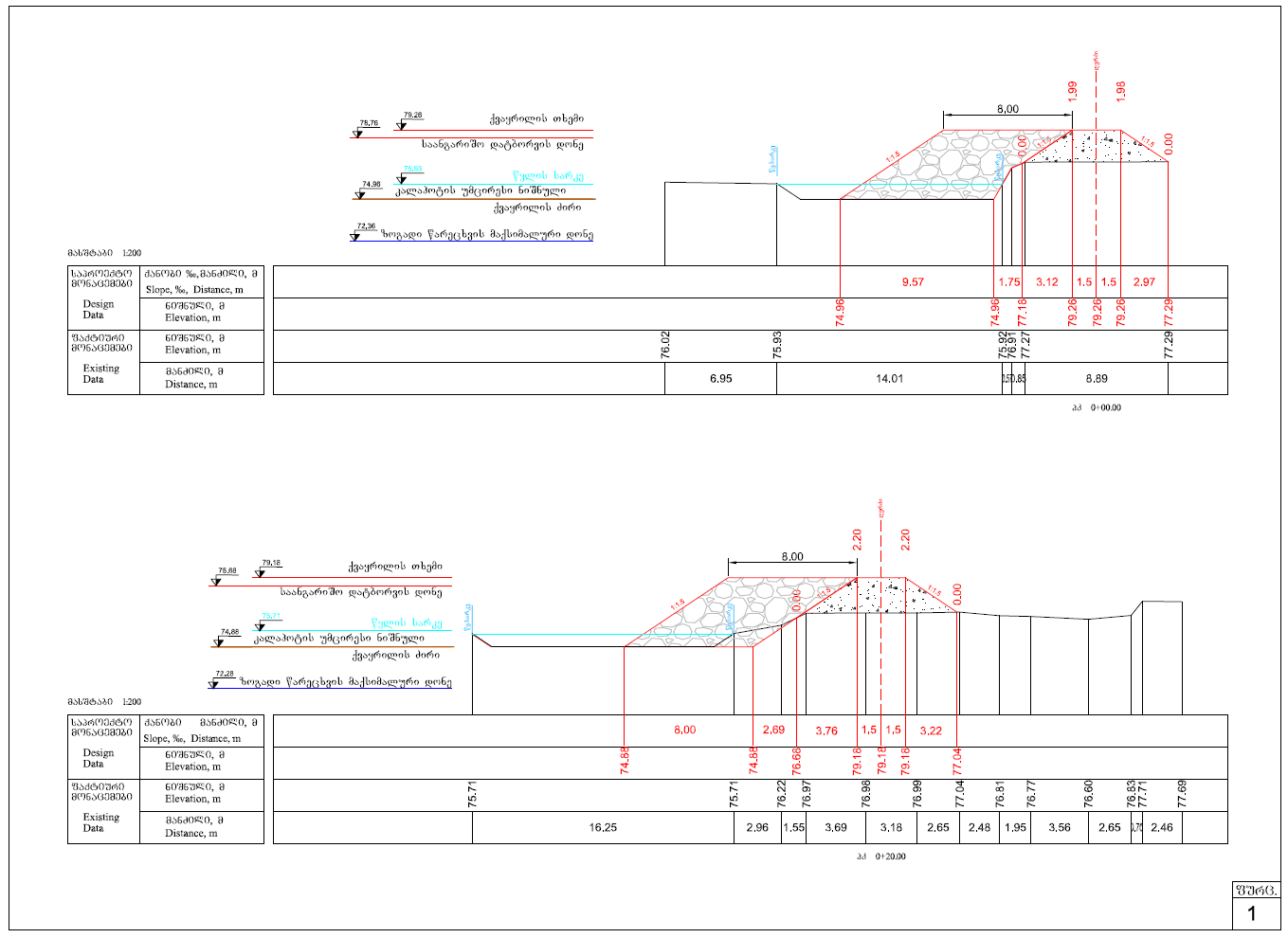 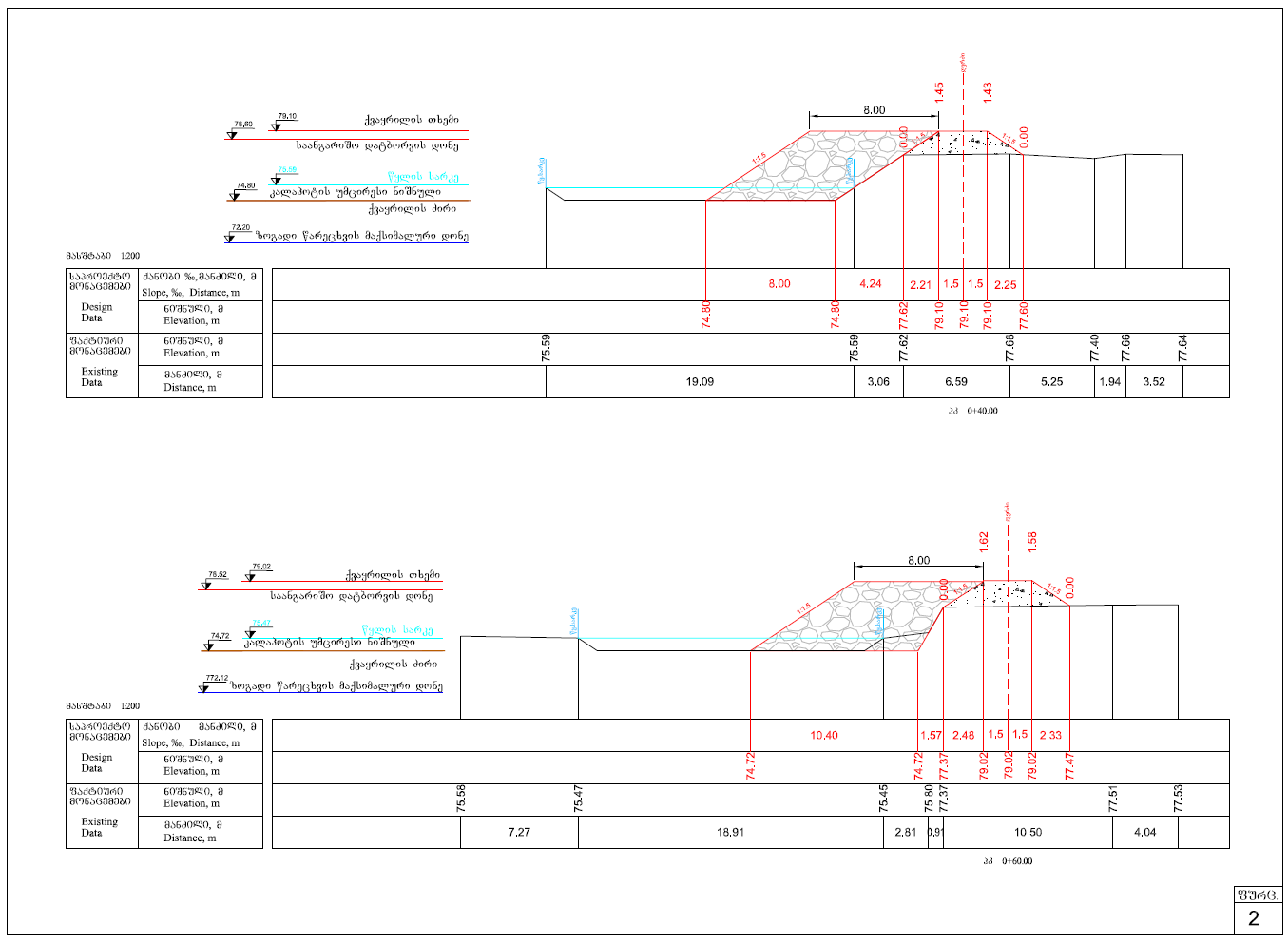 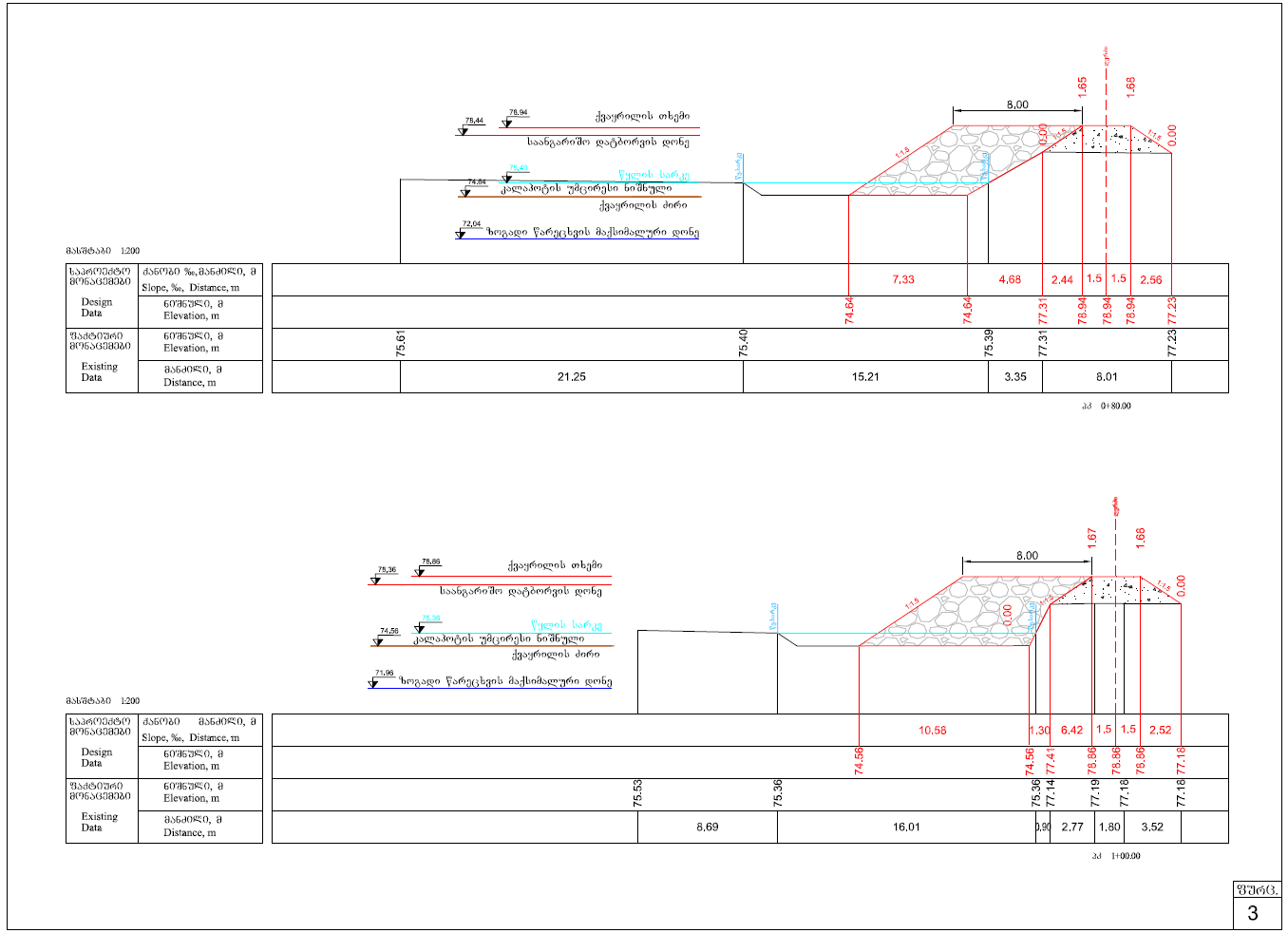 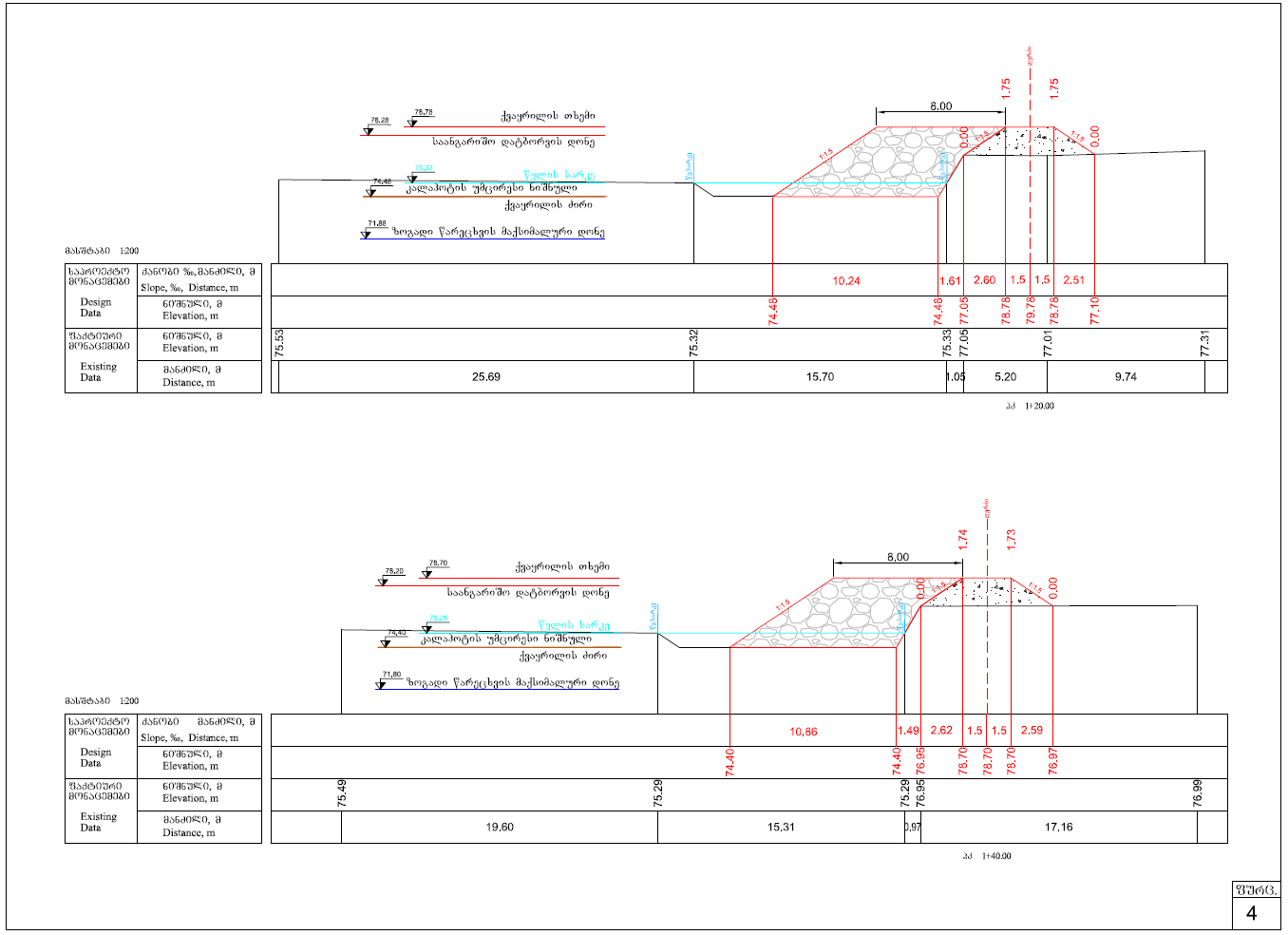 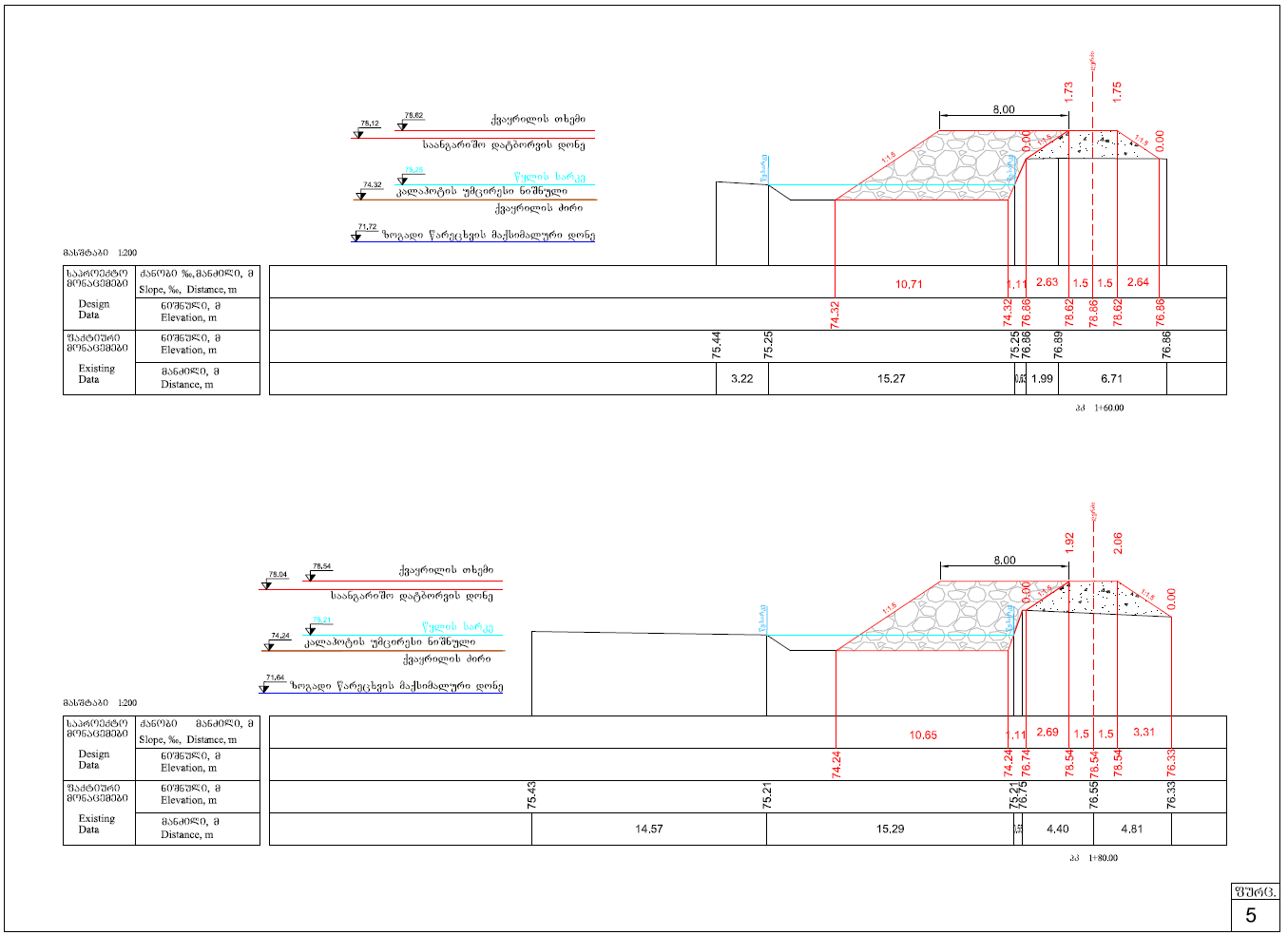 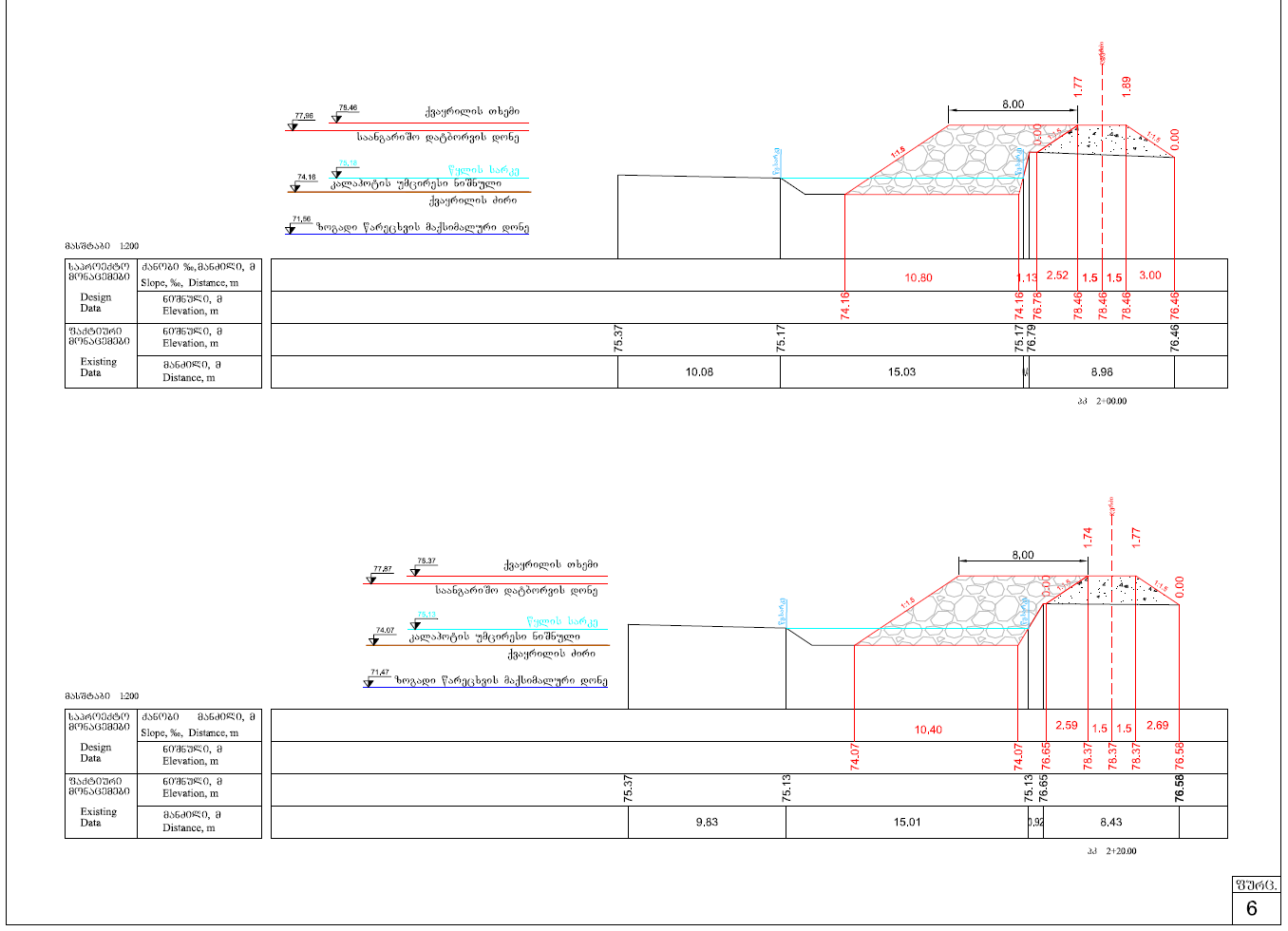 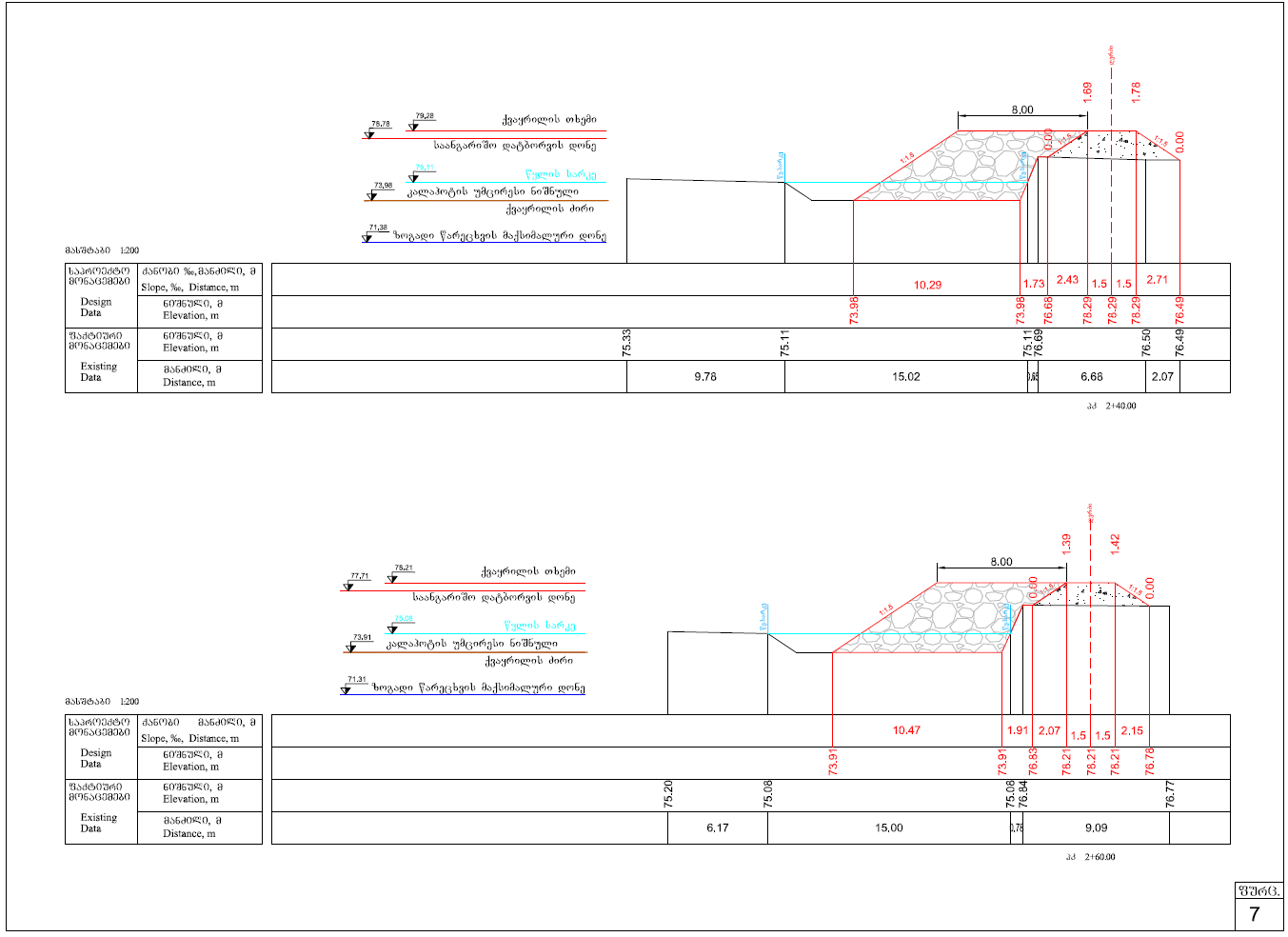 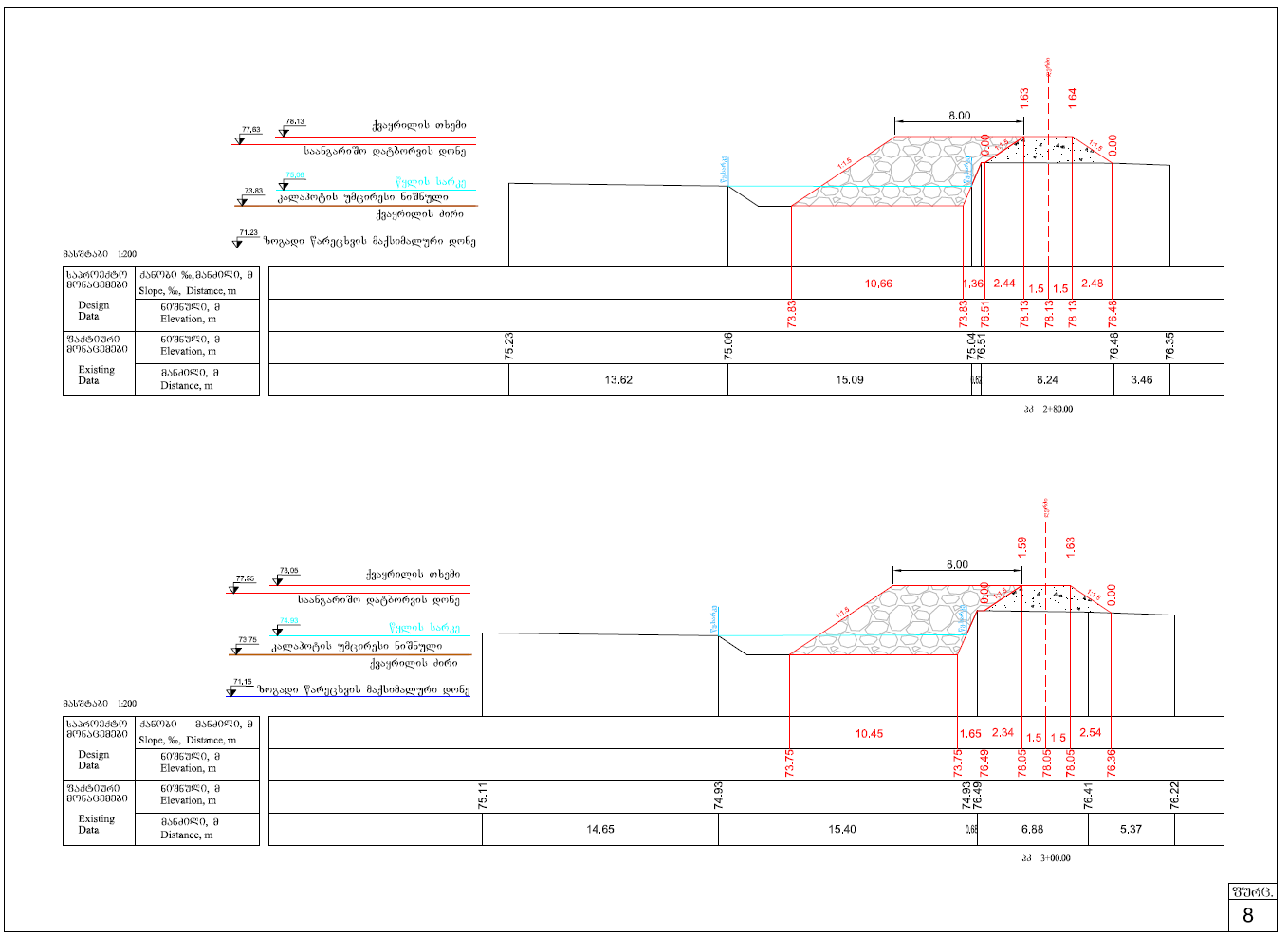 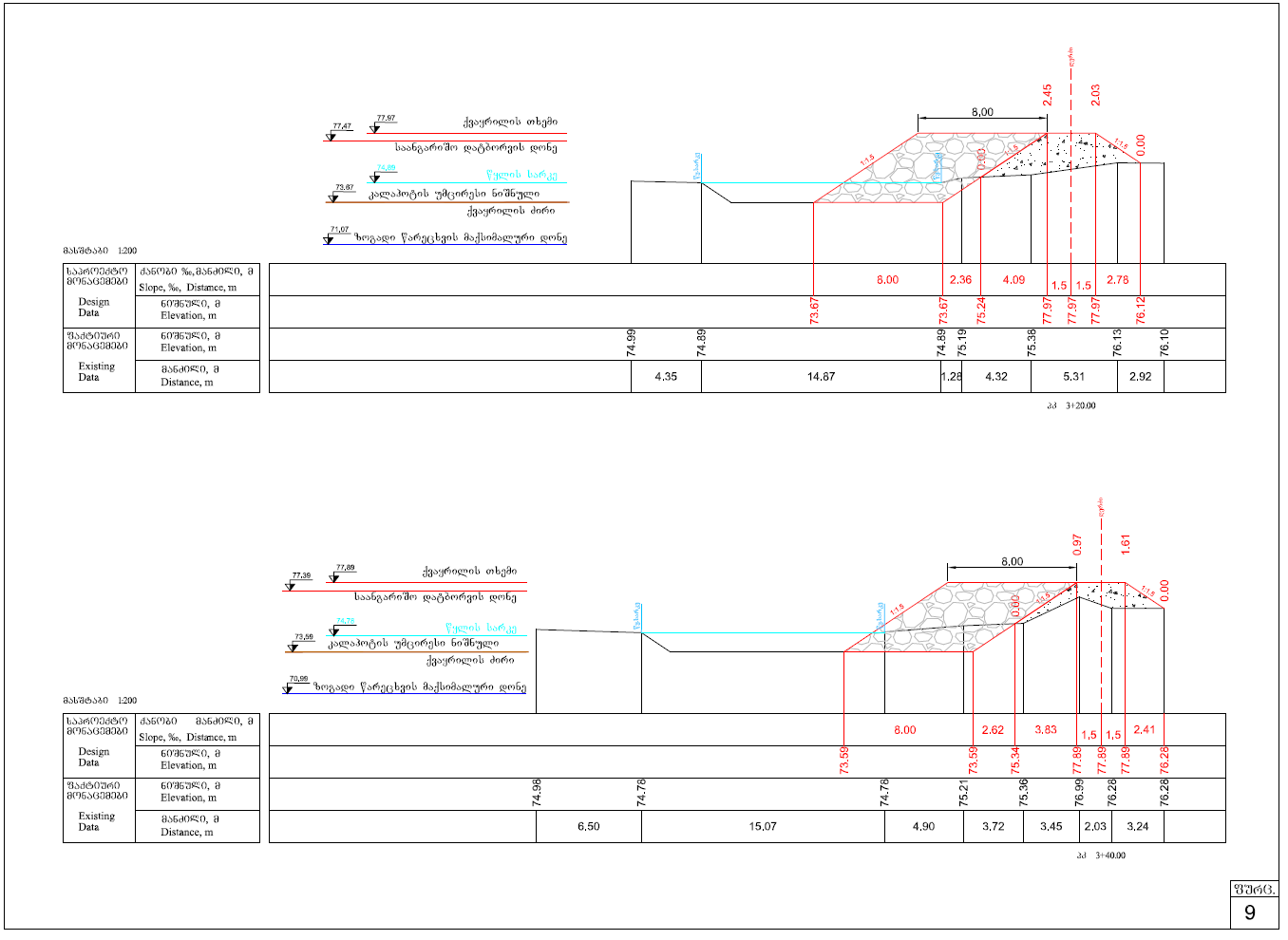 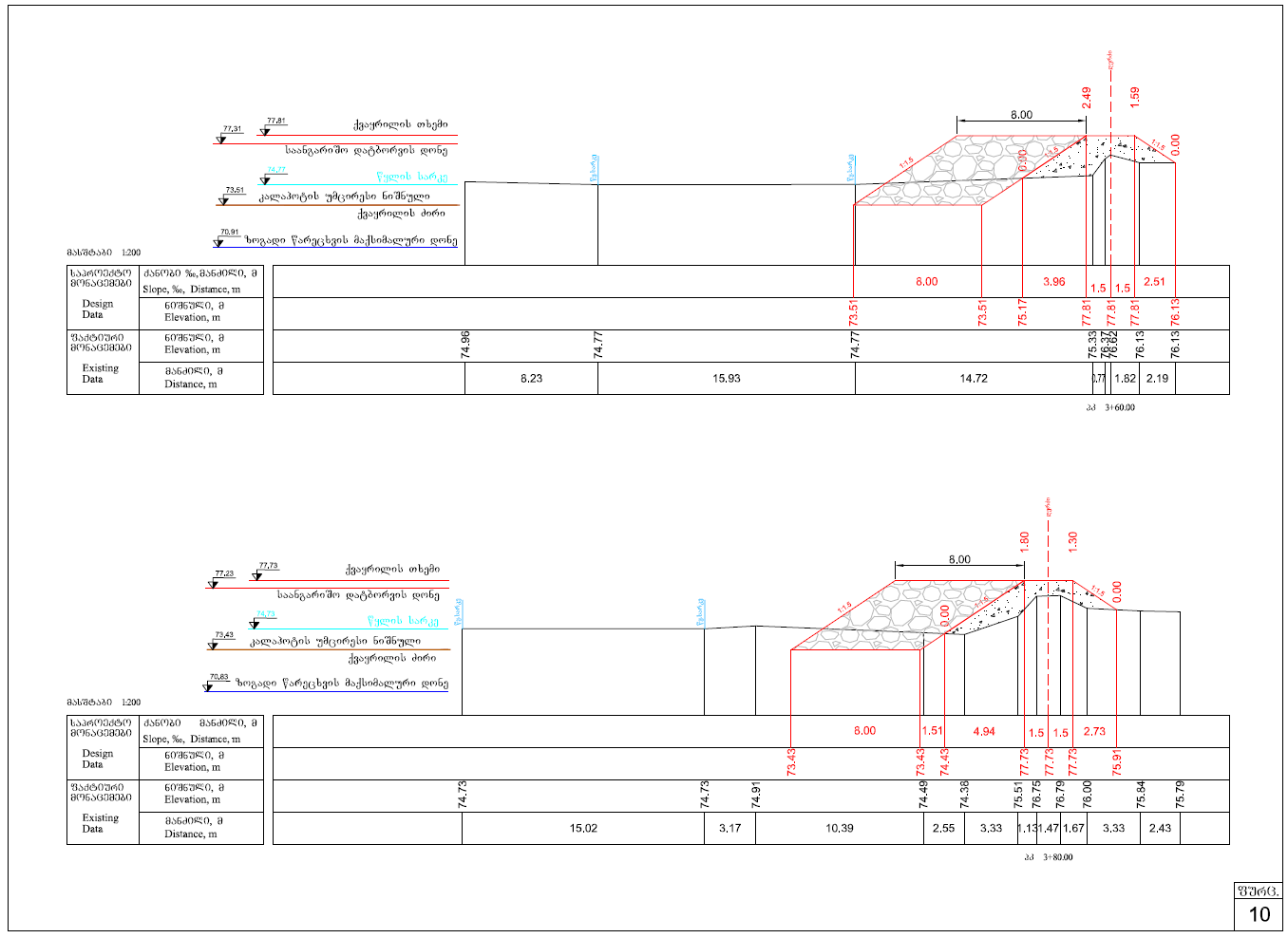 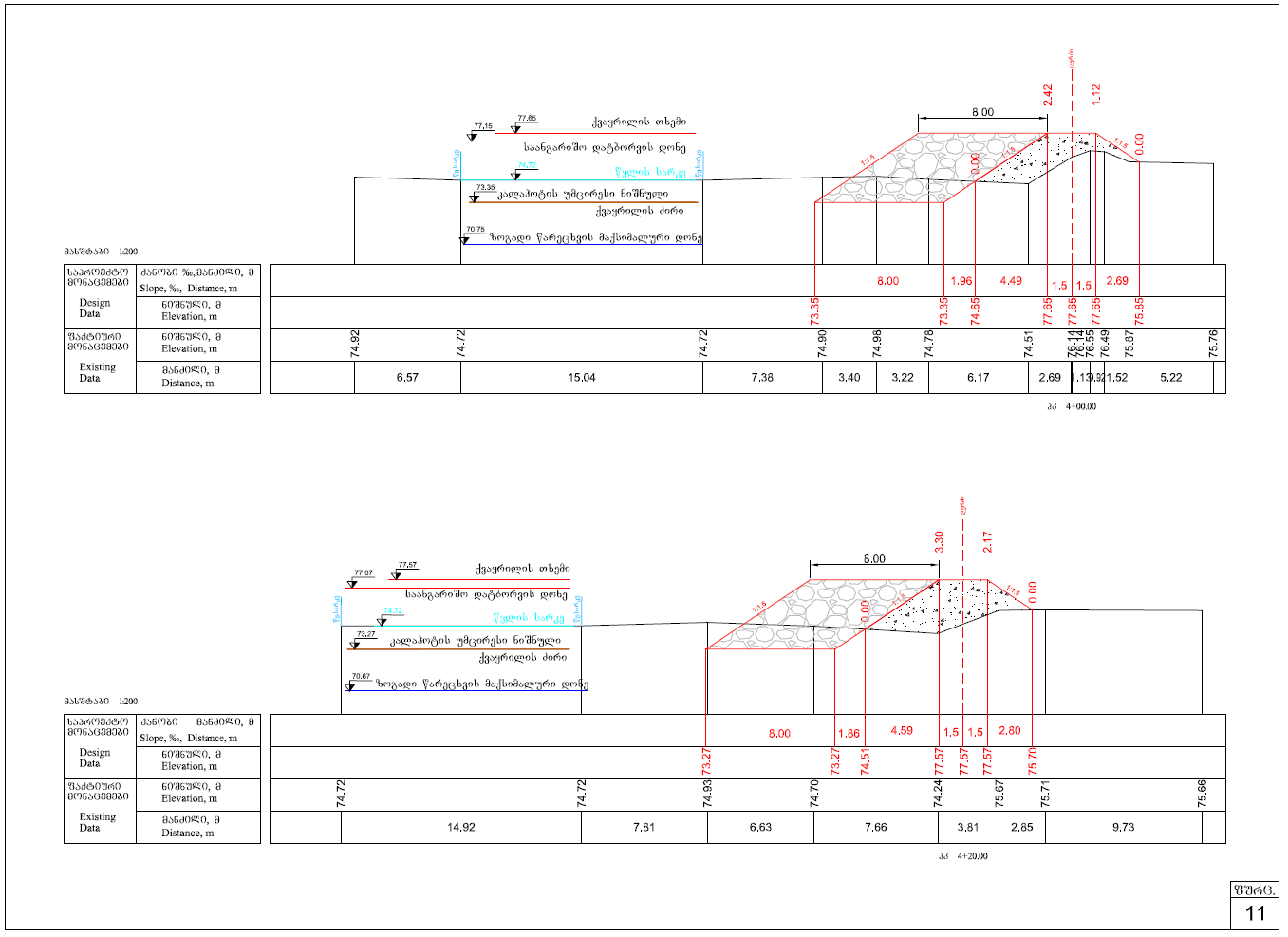 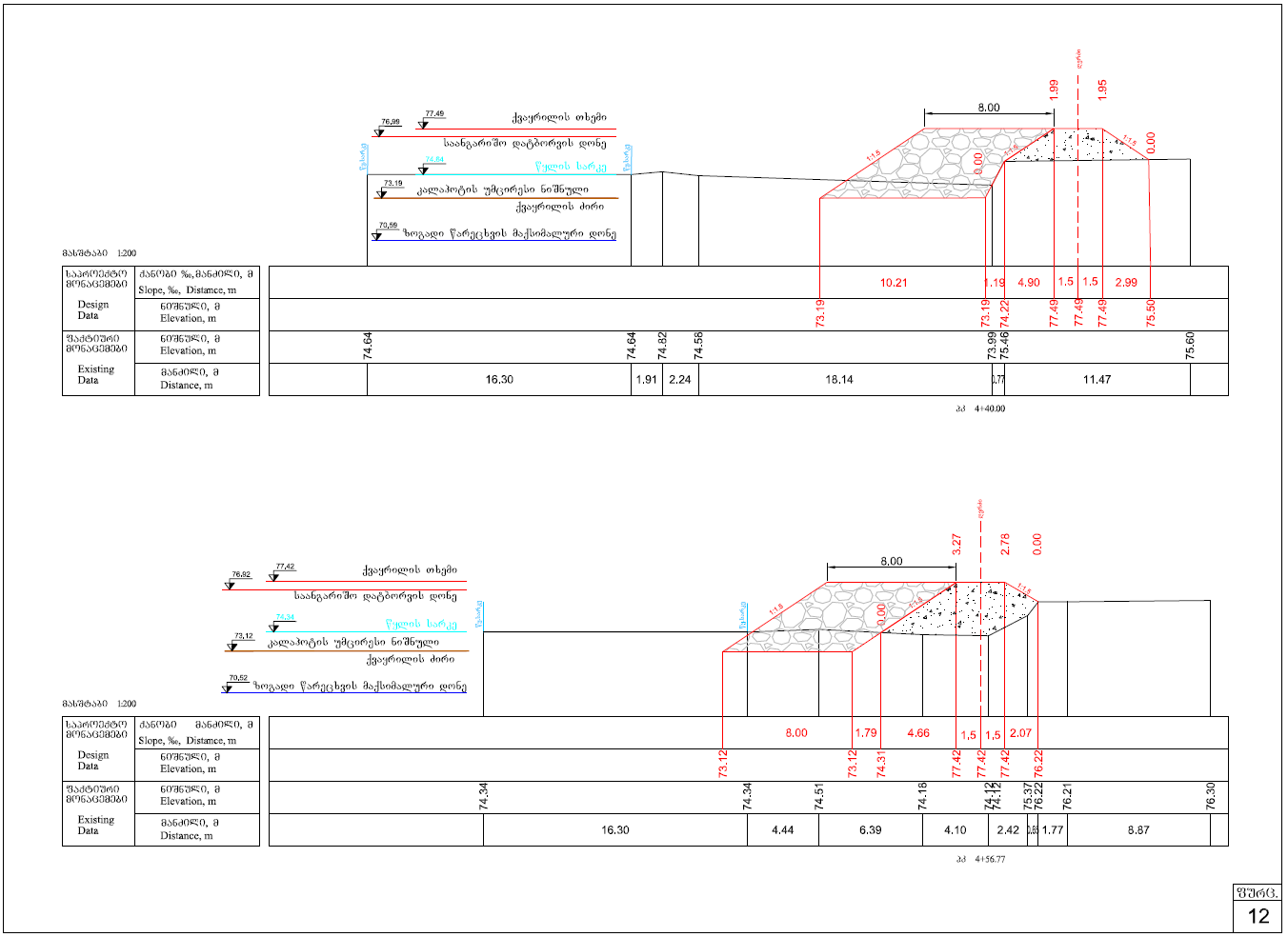 უბანი 2.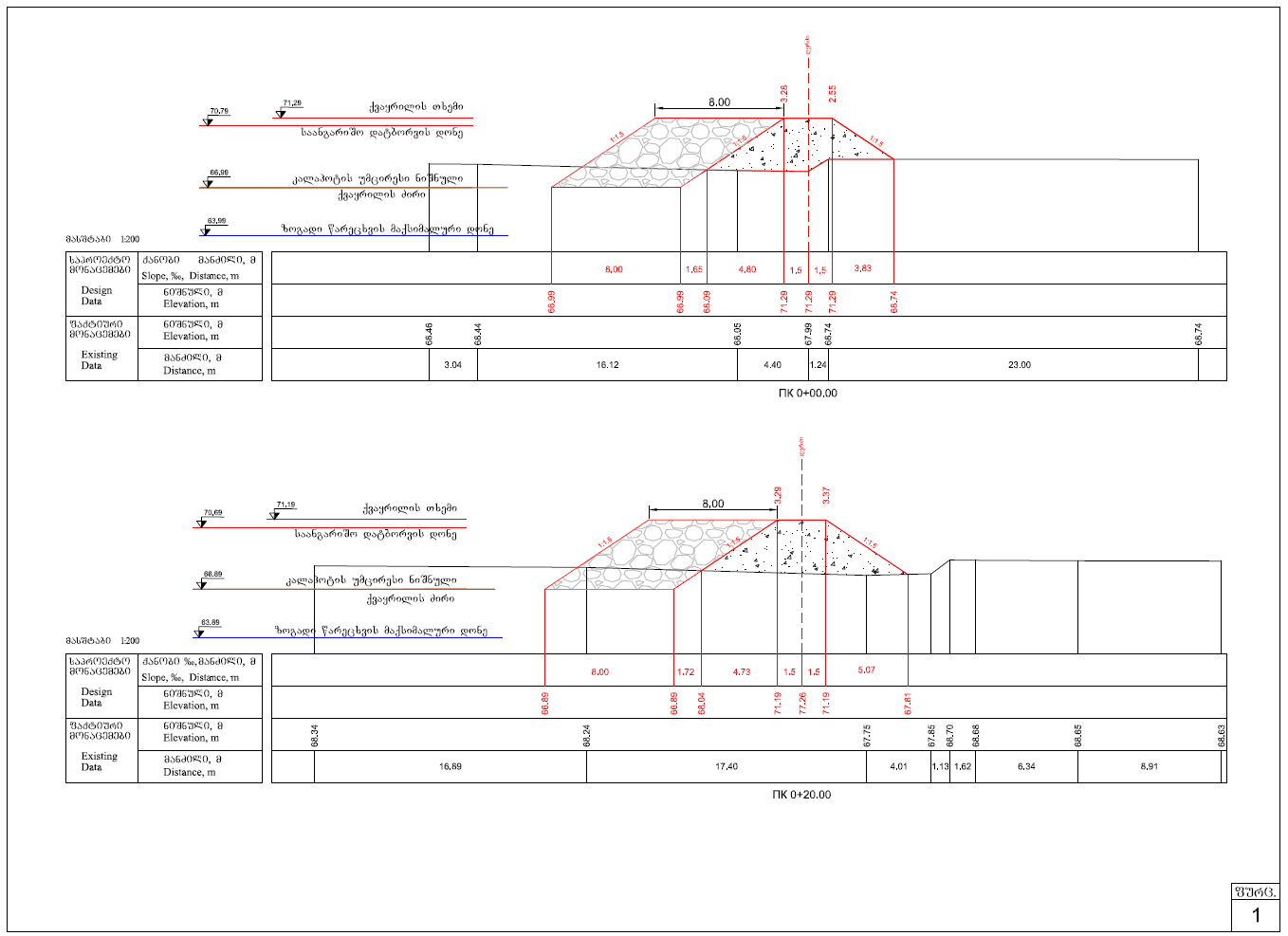 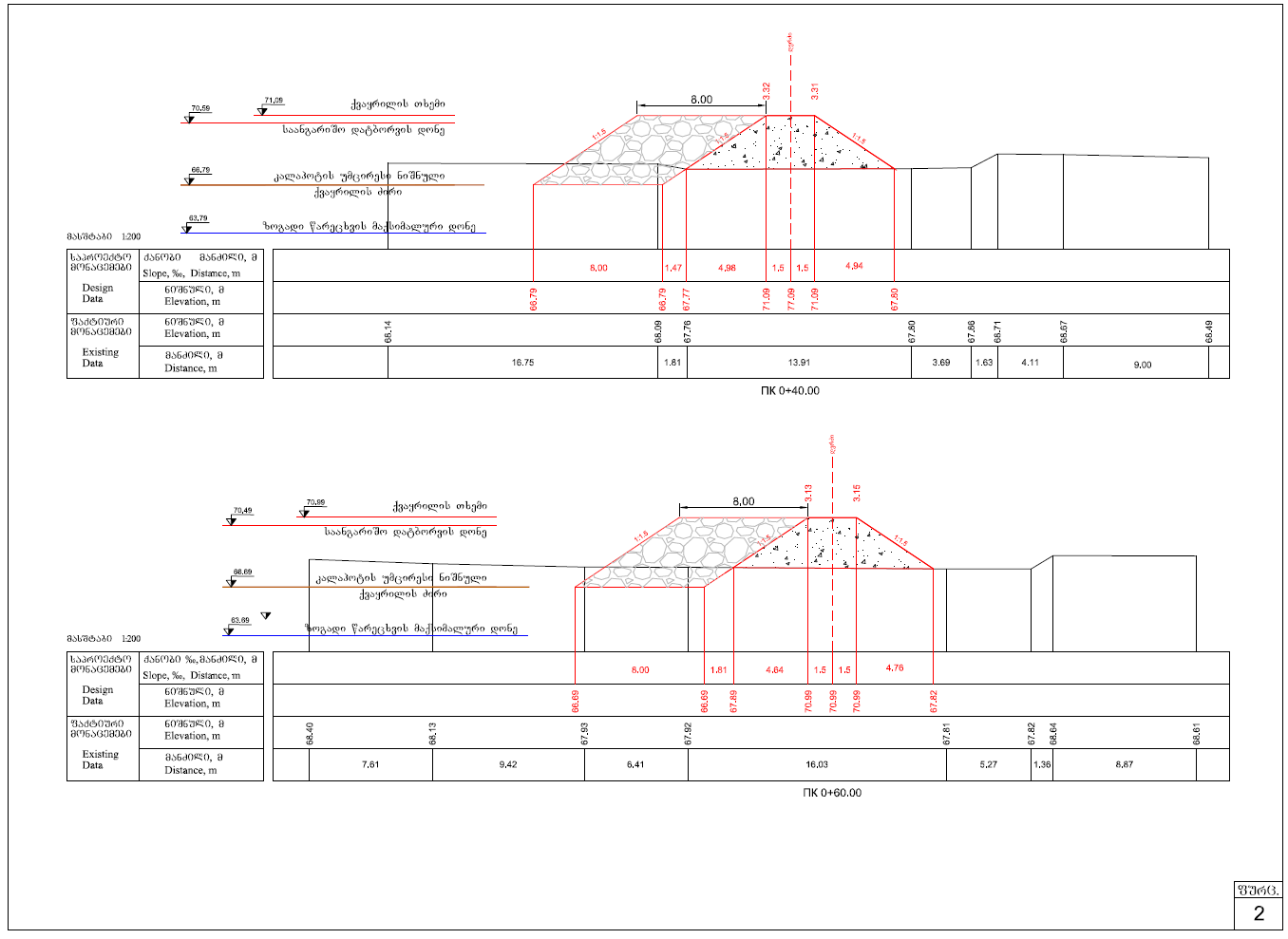 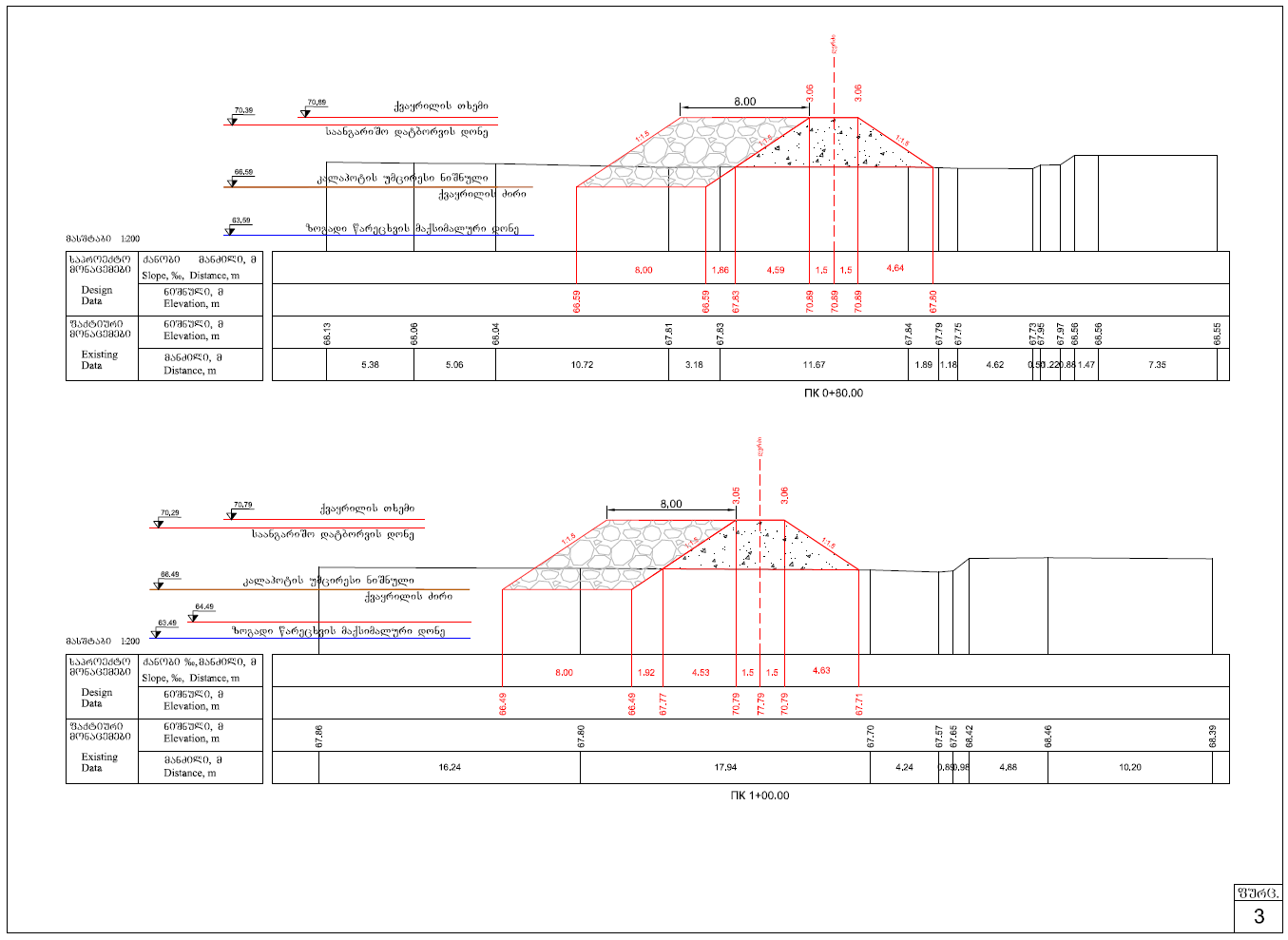 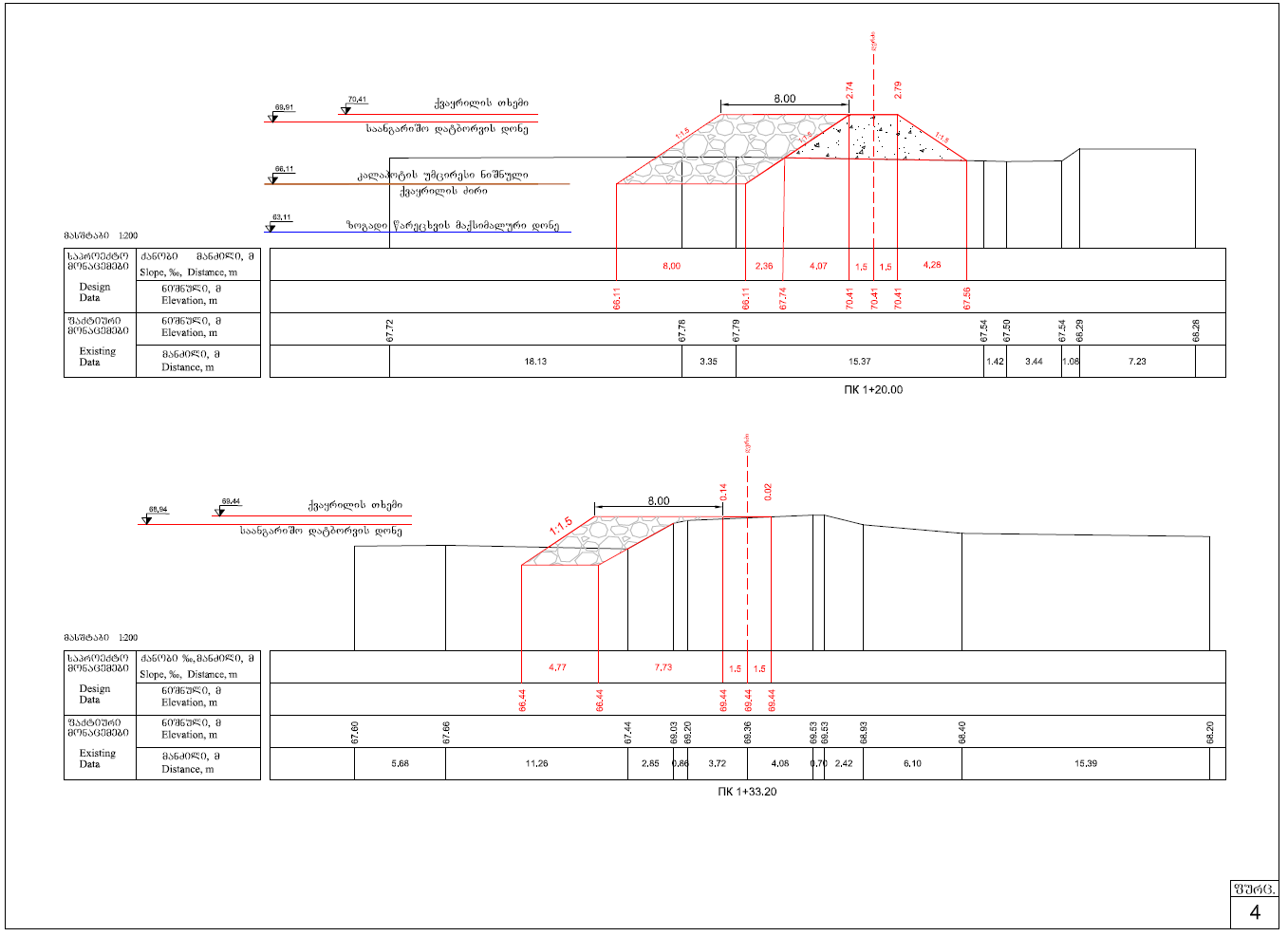 უბანი 3.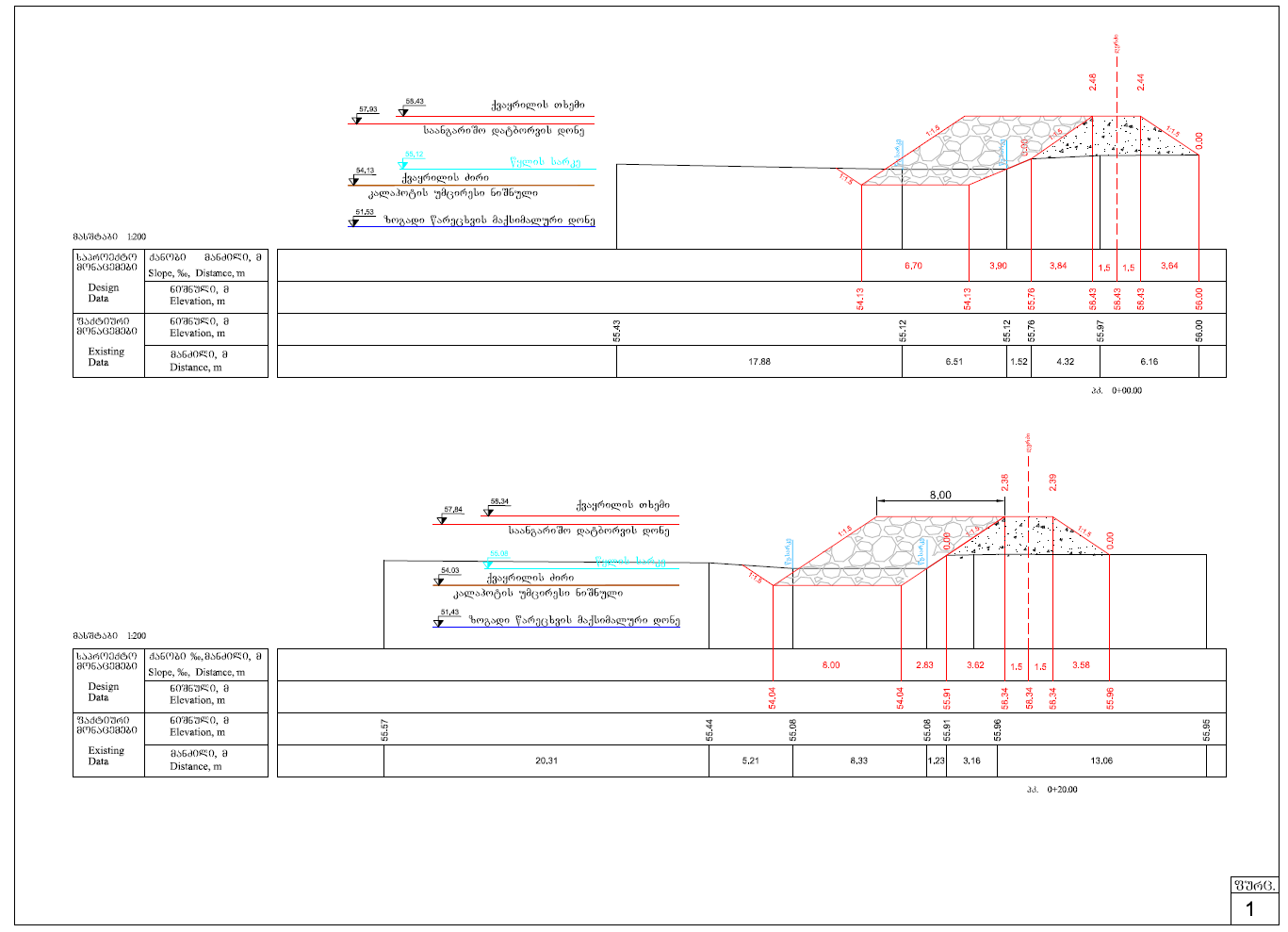 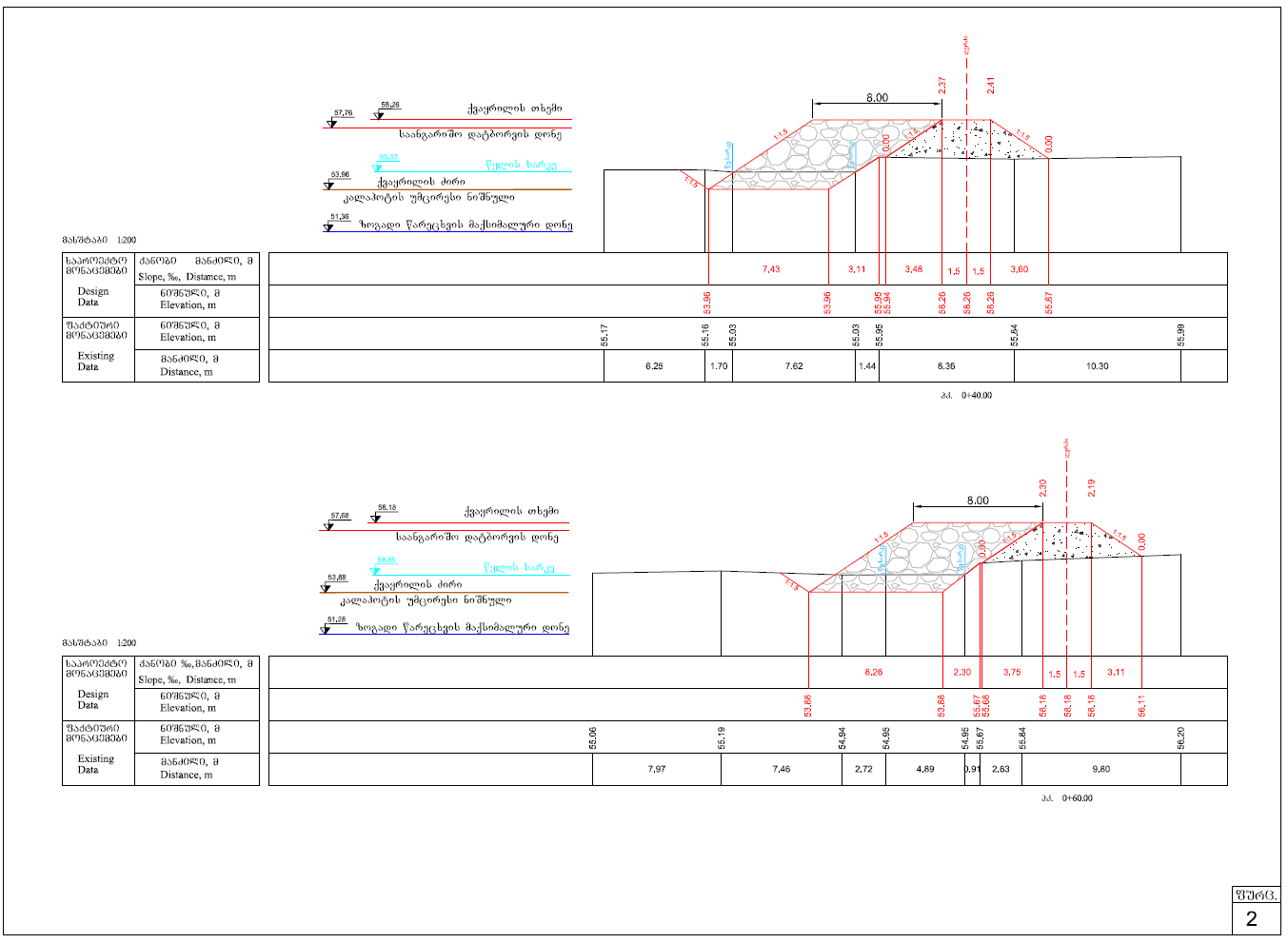 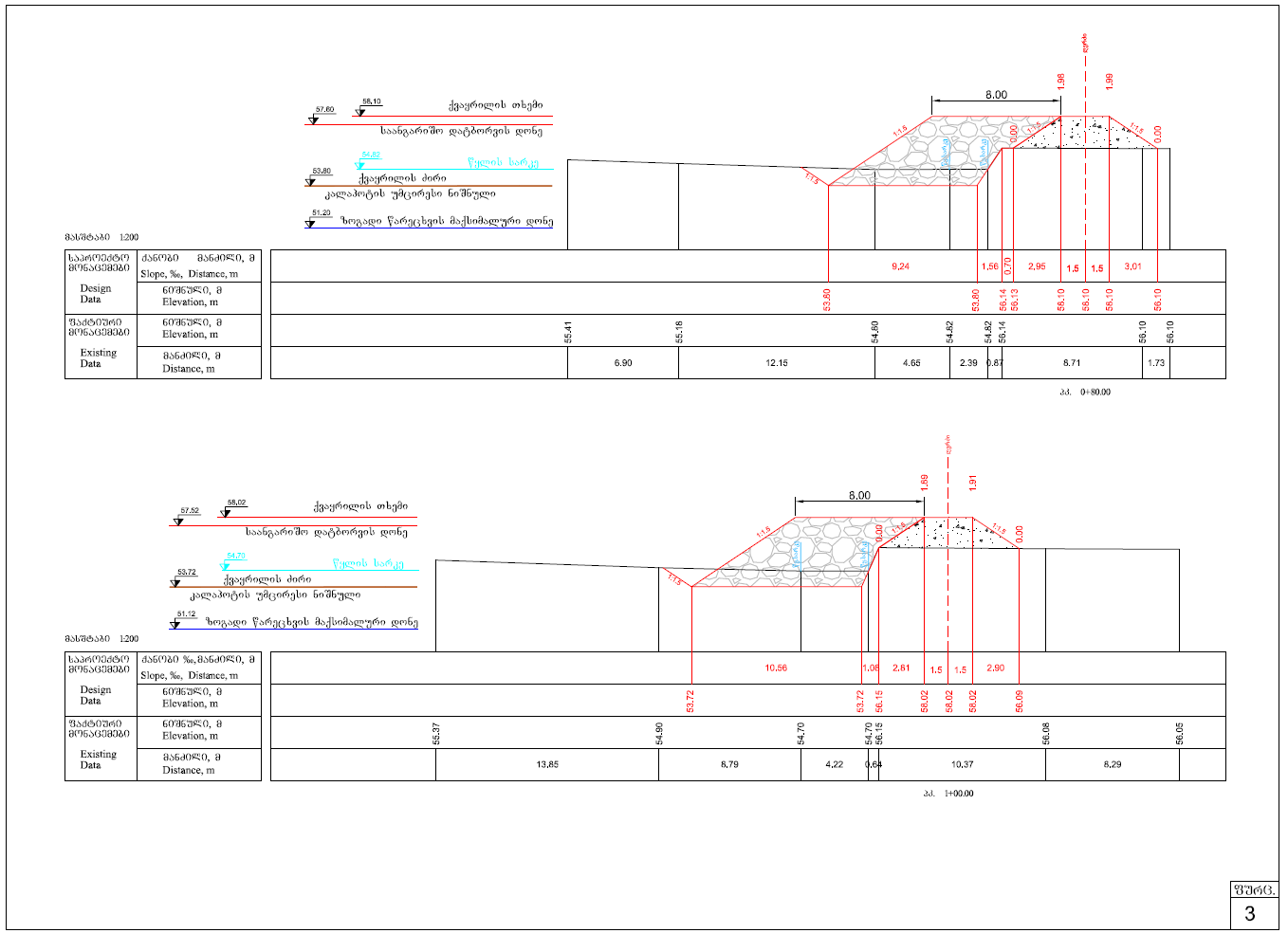 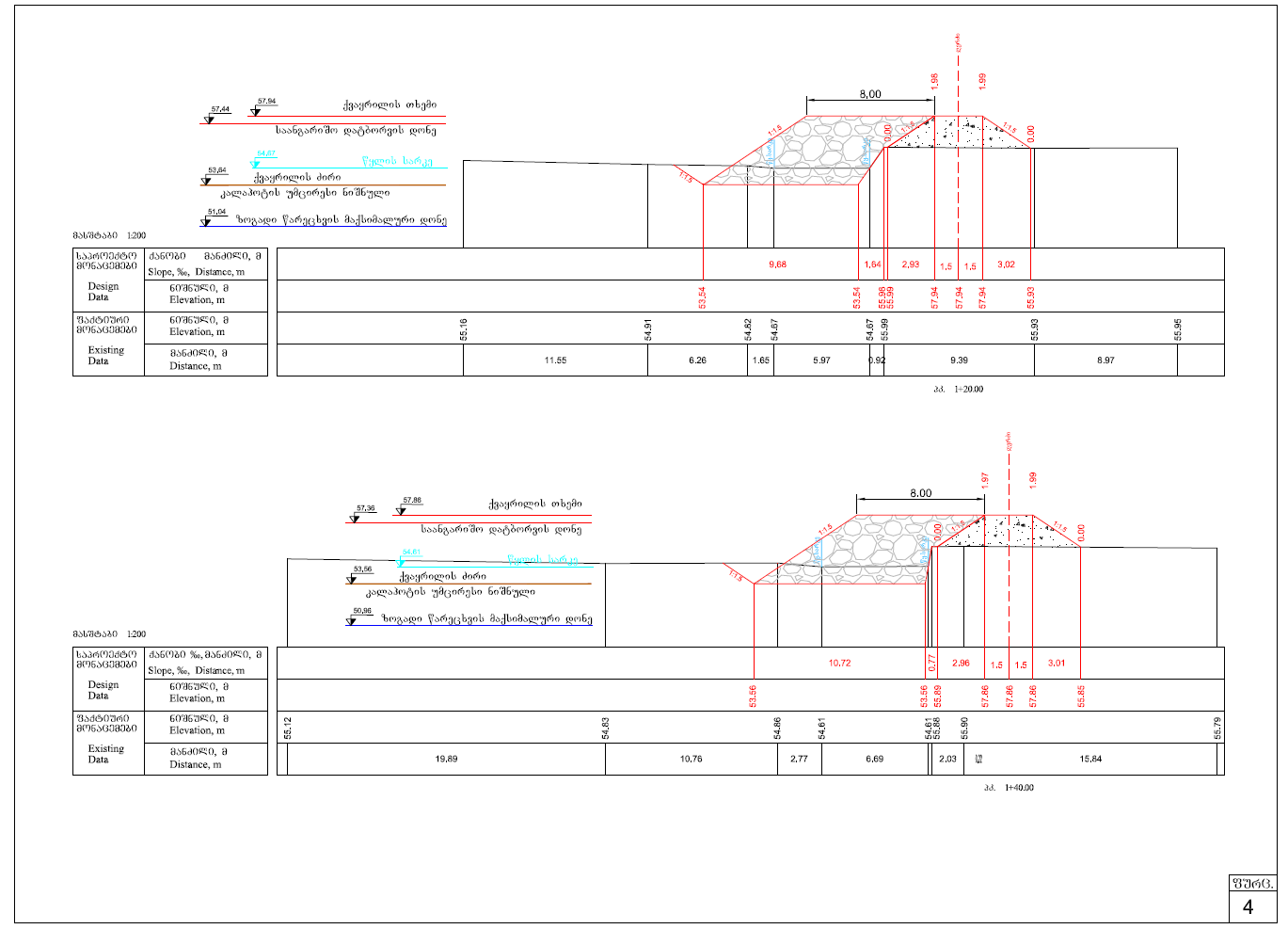 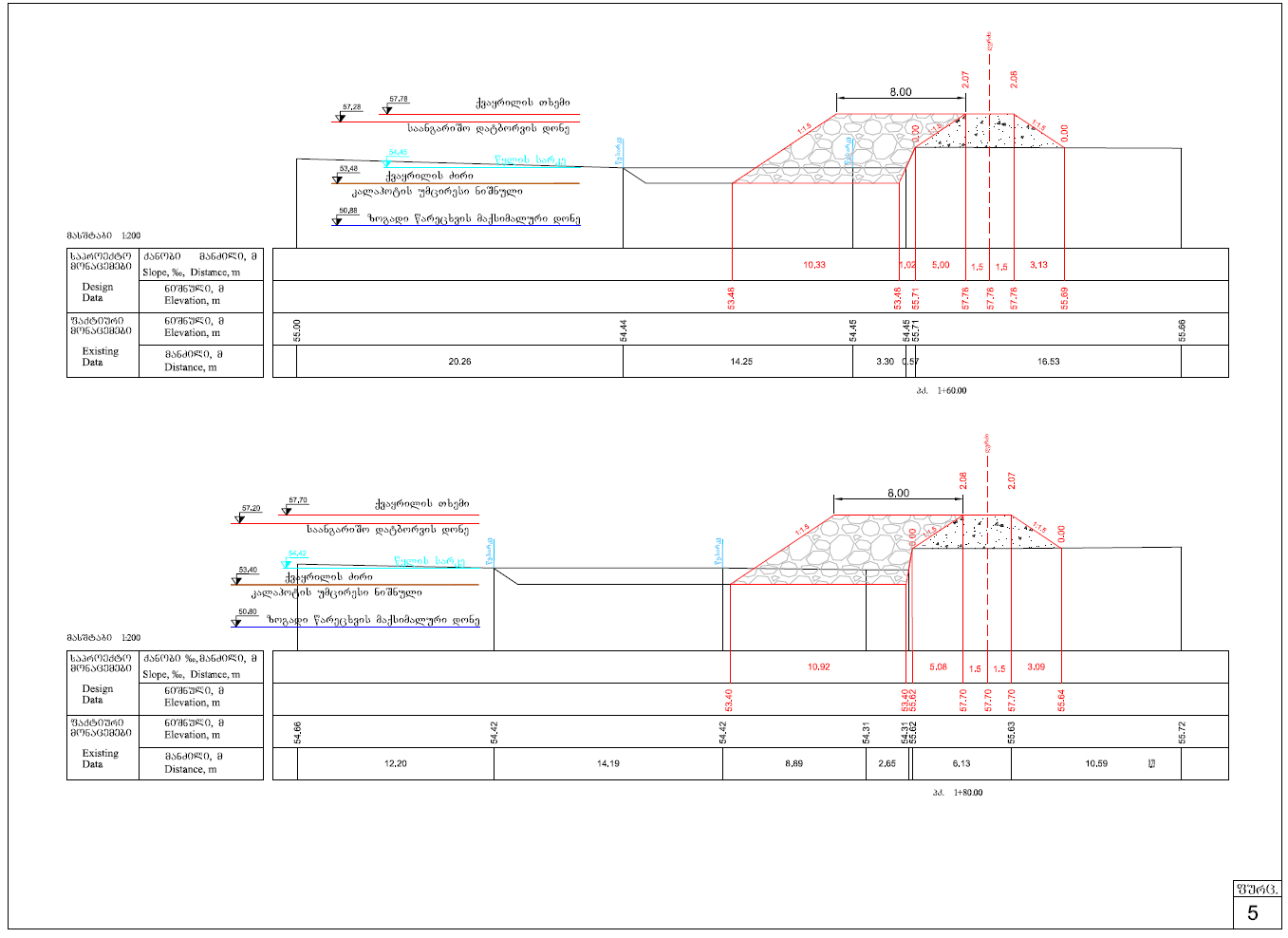 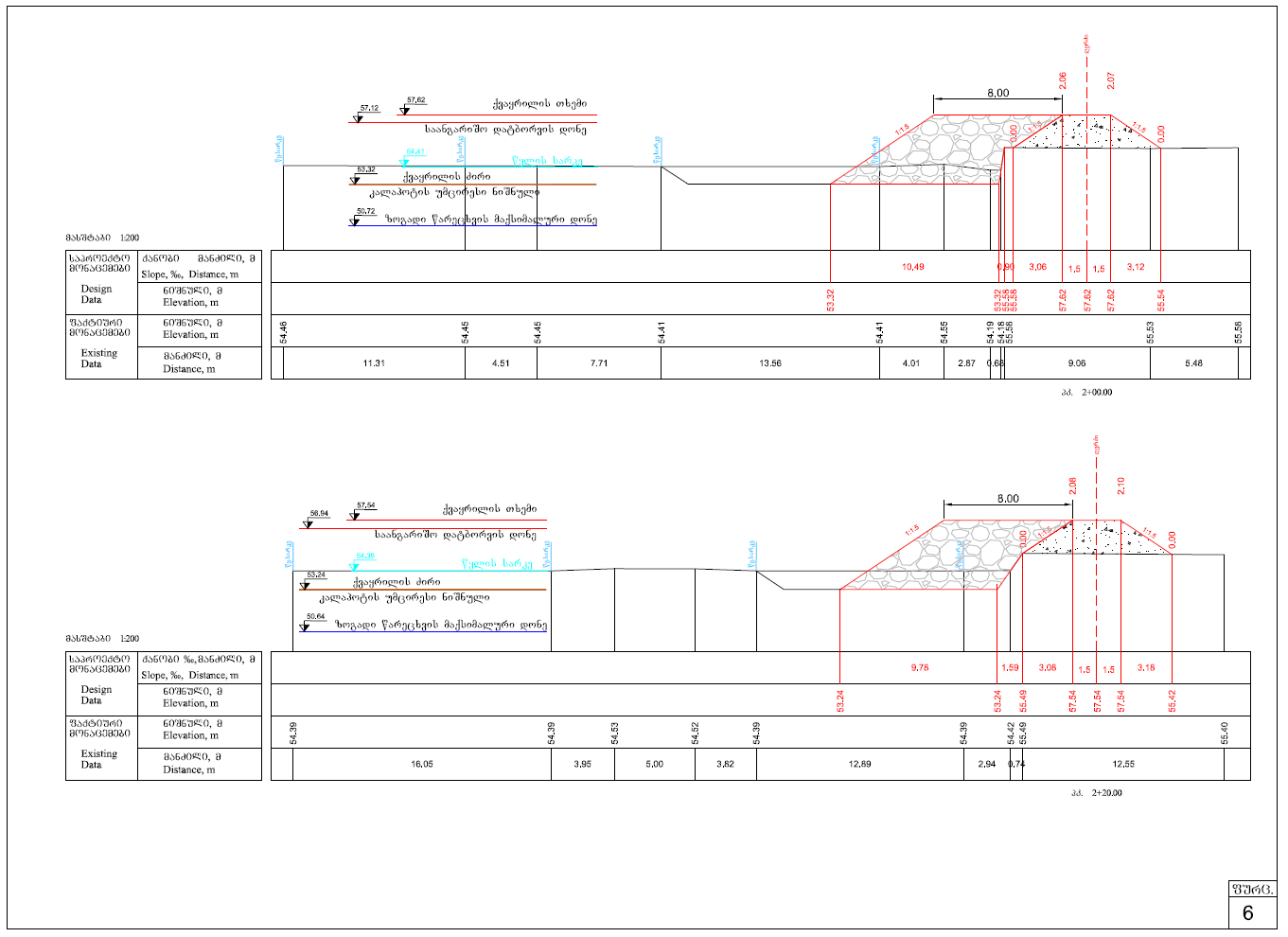 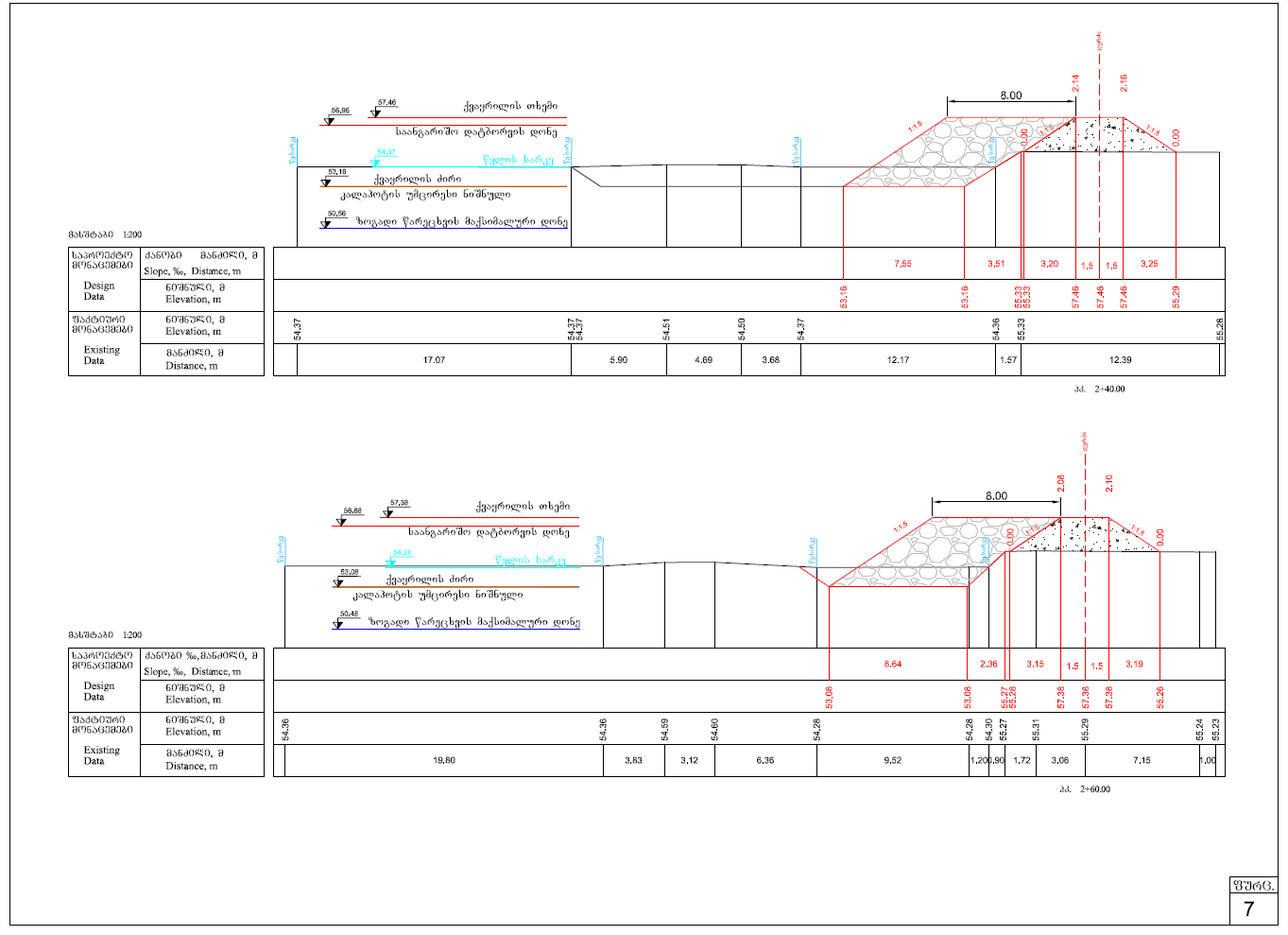 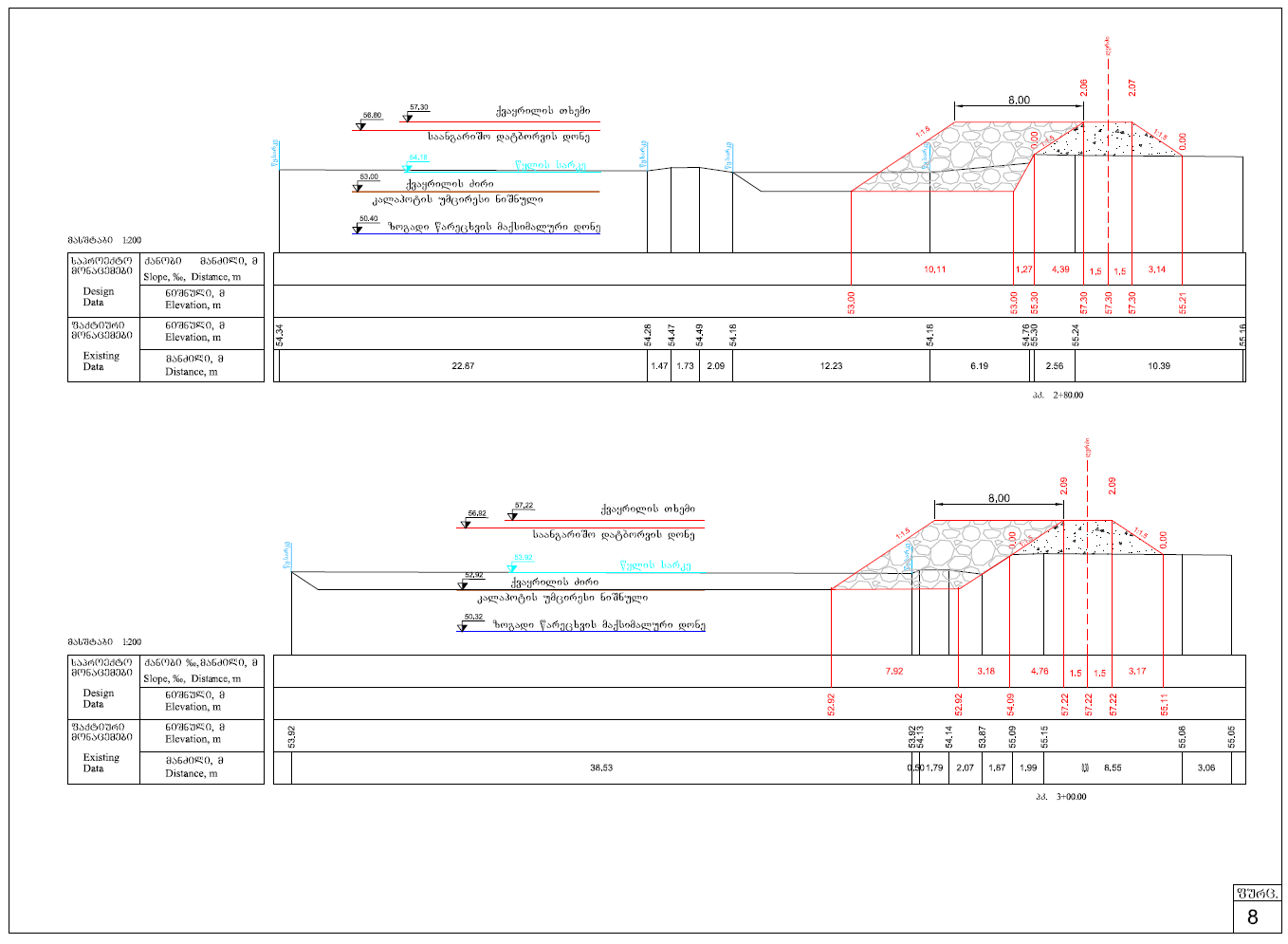 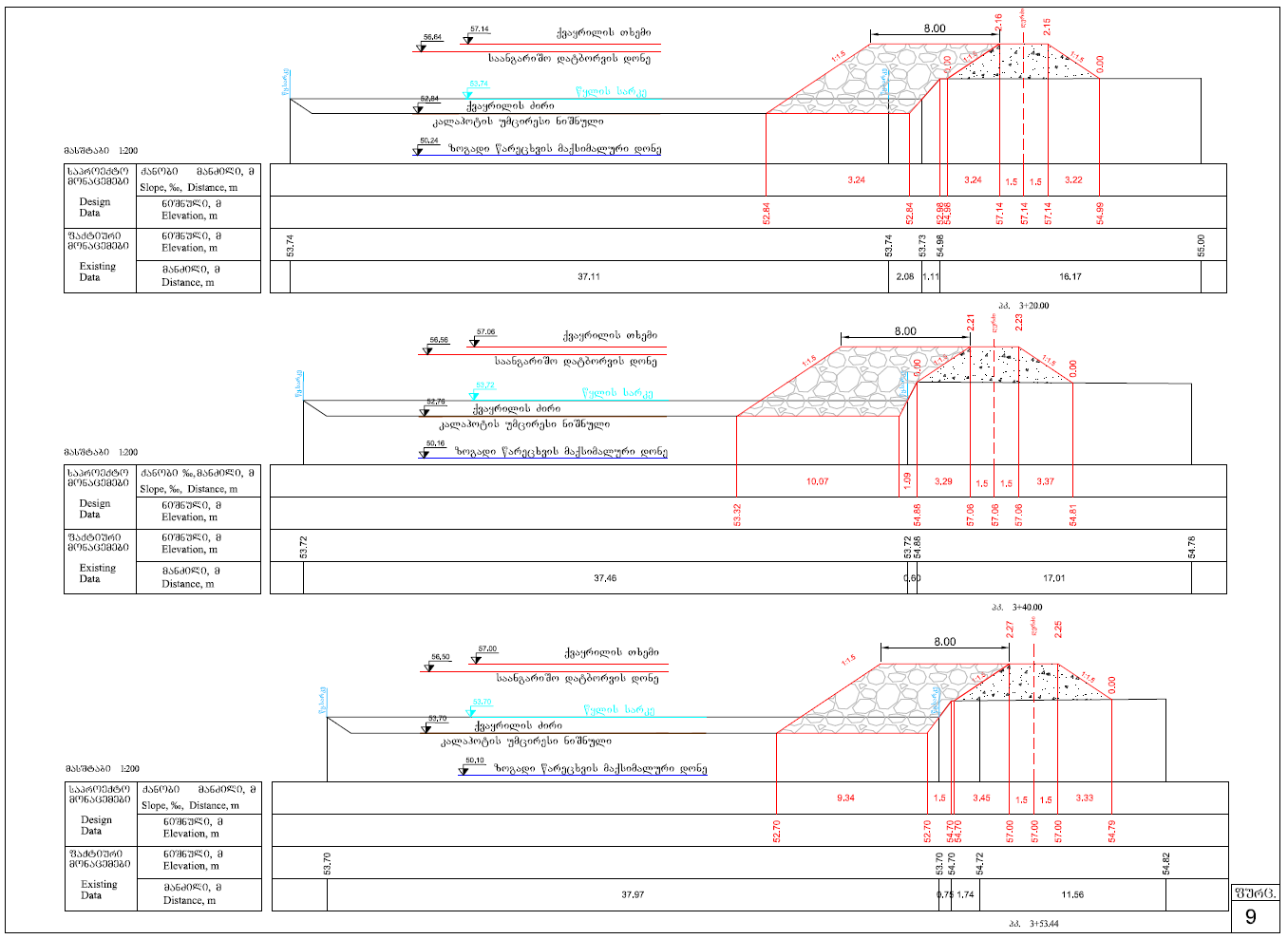 საქმიანობის განმხორციელებელი შპს „პროექტი“ საიდენტიფიკაციო კოდი400017815იურიდიული მისამართიგლდანი-ნაძალადევის რ-ნი, სადმელის ქ. #46საქმიანობის განხორციელების ადგილიაბაშის მუნიციპალიტეტი, სოფლების მაიდანის და სამიქაოს მიმდებარედ.საქმიანობის სახენაპირდამცავი ნაგებობების მოწყობა (გარემოსდაცვითი შეფასების კოდექსის II დანართის პუნქტები 9.8 და 9.13)საკონტაქტო პირი:ნადირაძე გელადისაკონტაქტო ტელეფონი:595207145ელ-ფოსტა:transport.ge1@mail,ru№სამუშაოს დასახელებაგანზ.რაოდენობარაოდენობარაოდენობარაოდენობა№სამუშაოს დასახელებაგანზ.უბანი 1უბანი 2უბანი 3ჯამი1ტრასის აღდგენა და დამაგრება (მათ შორის დროებითი მიწაყრილის)კმ0,50,10,41,02ქვაბულის დამუშავება IV ჯგ. გრუნტებში ექსკავატორით (მეჩეჩებზე), დამუშავებული გრუნტის ადგილზე დაყრით.მ31616,01348,0816,03780,03მიწაყრილის მოწყობა, ხრეშოვანი გრუნტით. ტრანსპორტირება საშუალოდ - 1.0 კმ-მდე. (გრუნტი მოპოვებულია კალაპოტის გასწორხაზოვნების სამუშაოების ჩატარების დროს)მ35130,04953,04874,014957,04დამცავი ქვაყრილის მოწყობა, კარიერში მოპოვებული ლოდებით. საშუალო ზომით D-1.11 მ. გათვალისწინებულია ფორიანობის კოეფიციენტი K-15%მ313984,03760,010714,028458,05ქვაბულიდან ამოღებული მასალით ბერმის თხემზე მისასვლელი გზის მოხრეშვა (მოხრეშვა ჰ-20 სმ) ტრანსპორტირება საშუალოდ 1 კმ-მდე.მ3730,0210,0565,01505,06ლოდების ზიდვის მანძილი კარიერიდანკმ53535353დასახელებაგანზომილებარაოდენობაავტოთვითმცლელი ცალი4ექსკავატორი ცალი1ბულდოზერი ცალი1ბორტიანი მანქანაცალი1ავტო ამწეცალი1ფენის №გეოლო-გიური ინდექსიგრუნტის დასახელებაგრუნტის ჯგუფი СНиР IV-5-83  მიხედვითქანობისიმკვრივე,  ტ/მ3ფორიან-ობის კოე-ფიციენტი. еდენადო-ბის კოეფიციენტი Ilშინაგანი ხახუნის კუთხე,  გრად.შეჭიდულობა с მპპირობითი წინაღობა. R0 მპქანების სიმტკიცის ზღვარი, R მპდეფორ-მაციის-მოდული.E0 მპ1alQ4 კაჭარ-კენჭნარი ქვიშნარისა და თიხნარის შემავსებლით 6გ1:1  1,90--3200.0050.25-30კვეთიFკმ2Q0მ3/წმCvCsKგანმეორებადობაწელიგანმეორებადობაწელიგანმეორებადობაწელიგანმეორებადობაწელიკვეთიFკმ2Q0მ3/წმCvCsK100502010ანალოგი19503600.502.75-1012896688569საპროექტო2055379--1.0541066945725600წყლისმაქს. დონე კალაპოტში მნაკადის სიგანეკვეთისფართობისველი პერიმეტრიჰიდრავლიკური რადიუსიშეზის კოეფიციენტისაშუალო  სიჩქარეწყლის ხარჯი1.0038.438.240.10.9524.61.5258.12.4085.612489.91.3827.42.032523.001281961331.4727.82.134163.501963182021.5628.42.257183.802344342451.7729.22.461066